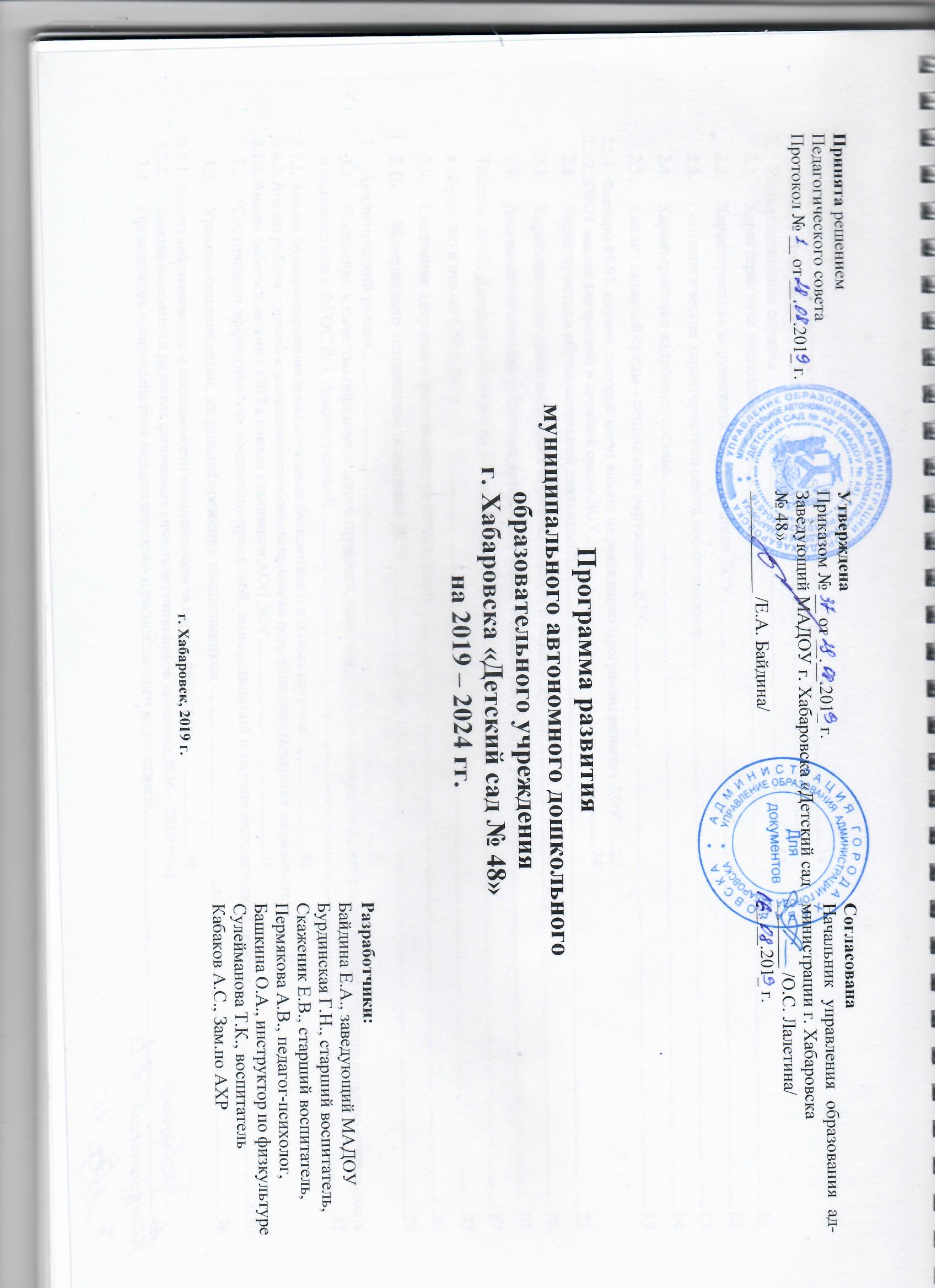 ВведениеВ результате введения ФГОС впервые дошкольное образование становится первой ступенью системы образования. Реализуется новая финансово-экономическая модель (муниципальное задание, подушевое финансирование и пр.). Введение ФГОС ДО обусловило необходимость постановки и реализации новых целей в дошкольном образовании:Повышение социального статуса дошкольного образования,Обеспечение равенства возможностей для каждого ребенка в получении качественного дошкольного образования,Сохранение единства образовательного пространства Российской Федерации относительно уровня дошкольного образования.Целевыми установками образовательной политики государства на современном этапе стало осуществление комплекса мероприятий, направленных на повышение качества образовательных услуг, рост профессиональной компетентности педагога, усиление образовательного потенциала дошкольного учреждения, построение образовательной деятельности на основе взаимодействия взрослых с детьми. Эффективное решение этих задач возможно только в учреждении, готовом работать в инновационном режиме, конкурентоспособном на рынке образовательных услуг. В современной системе дошкольного воспитания на начальном этапе непрерывного образования   обозначилась проблема кардинального изменения ее содержания, форм и методов организации. Одной из важнейших управленческих функций в образовании является прогнозирование деятельности образовательного учреждения. И это, в первую очередь, относится к разработке и реализации Программы ДОУ.Программа создана с учетом запросов родителей и социума на дошкольное образование, обучающихся в МАДОУ. Недостаточная информированность родителей о современных целях и вопросах дошкольного образования определяют использование новых форм взаимодействия МАДОУ и семьи в реализации Программы. Наиболее полезными формами совместной работы, в том числе с точки зрения родителей, являются: индивидуальные консультации и помощь семье, практические семинары, родительские собрания с открытыми показами мероприятий и т.д. Такое положение вызвало тенденцию создания индивидуальных образовательных проектов развития конкретных образовательных учреждений. Разрабатывая пути обновления педагогического процесса, учитывались запросы родителей, интересы детей, профессиональные возможности педагогов.Необходимость разработки данной Программы развития обусловлена не только рядом причин, указанных выше. Становится объективным появление новой модели ДОУ, пересмотр управления системой образования, в воспитательно-образовательном процессе, в научно-методической, опытно-экспериментальной деятельности учреждения. Кроме того, необходимость расширения спектра дополнительных услуг также предусмотрена в Программе, с целью вовлечения детей в различные виды деятельности, творческие занятия, спортивные мероприятия, в ходе которых они получают навыки, учатся принимать решения и помогать друг другу.ФГОС ДО ставит во главу угла индивидуальный подход к ребенку, где происходит сохранение самоценности дошкольного детства и где сохраняется сама природа дошкольника. Программа   несет инновационный характер и направлена на развитие, а не только функционирование   образовательного учреждения.Программа развития была спроектирована исходя из конкретного анализа исходного состояния детского сада, территориального окружения, специфики контингента детей, потребности родителей воспитанников.Статус Программы развития: нормативный стратегический документ дошкольного образовательного учреждения, в котором отражаются цель и комплекс мероприятий, направленных на решение задач при переходе в инновационный режим жизнедеятельности и принявший за основу программно-целевую идеологию развития.Сроки реализации программы: 2019 - 2024 годыПаспорт ПрограммыТаблица № 1: Паспорт Программы развитияИнформационная справкаХарактеристика дошкольного учреждения.Таблица № 2: Характеристика дошкольного учрежденияМуниципальное автономное дошкольное образовательное учреждение г. Хабаровска «Детский сад № 48» функционирует на основе Устава, зарегистрированного 02.10.2017 г. года и лицензии № 1729 серия 27Л01 № 0000823 от 14.01.2015 года. Лицензией предусмотрена реализация общеобразовательных программ по видам образования, по уровням образования, по профессиям, специальностям, направлениям подготовки (для профессионального образования), по подвидам дополнительного образования.Детский сад № 48 был сдан в эксплуатацию 19.12.1990 г. и был ведомственным, находился в ведомстве Мостоотряда – 50 треста: «Мостострой – 8». Актом приема – передачи от 18.10.1994 г. комитета по управлению муниципальным имуществом города Хабаровска, распоряжением главы администрации № 576 от 14.10.1994 г. детский сад № 48 был передан в оперативное управление движимым и недвижимым имуществом в отдел образования краснофлотского района города Хабаровска. Полномочия учредители от имени городского округа «город Хабаровск» осуществляется управлением образования администрации города Хабаровск, уполномоченного осуществлять функции контроля и регулирования деятельности Учредителя, исходя из цели его создания, расположенного по адресу: ул. Владивостокская, д.57, город Хабаровск, 680021, тел.: 32-89-07.На основании постановления администрации города Хабаровска от 31.05.2017 г. № 1737 «О реорганизации муниципального автономного дошкольного образовательного учреждения детского сада № 48 путем присоединения к нему муниципального бюджетного дошкольного образовательного учреждения детского сада № 16» детский сад № 48 стал правопреемником всех прав и обязанностей детского сада № 16. С этого времени детский сад № 48 стал состоять из 2-х корпусов.МАДОУ № 48 обеспечивает разностороннее развитие детей в возрасте от 2 до 8 лет с учетом их возрастных индивидуальных особенностей по основным направлениям: физическому развитию, социально-коммуникативному развитию, речевому развитию, художественно-эстетическому развитию, познавательно-исследовательской деятельности.Руководит коллективом Елена Анатольевна Байдина (заведующий МАДОУ № 48). Елена Анатольевна имеет высшее педагогическое образование, высшую квалификационную категорию.Основными помещениями ДОУ являются: помещения для 13 групп, 2 медицинских блока (кабинеты медицинской сестры, процедурные, изоляторы), 2 пищеблока, 2 прачечные, спортивный зал, 2 музыкальных зала, один из которых используется также в качестве спортивного (во 2 корпусе МАДОУ № 48), 2 методических кабинета, 2 изостудии, 2 логопедических кабинета, 2 кабинета педагога-психолога, бассейн.Режим работы дошкольного учреждения - 12 часов (с 07-00 до 19-00), а также работает дежурная группа с 19-00 до 20-00, рабочая неделя - 5 дней (2 выходных дня).Здания рассчитаны по проекту на 290 мест, на 13 групп, из них:2 группы раннего возраста (для детей 2-3 лет);11 групп дошкольного возраста (для детей 3-8 лет).Количество сотрудников по штатному расписанию - 75, фактическое количество- 73.ДОУ реализует образовательную программу, разработанную с учетом примерной основной образовательной программы «От рождения до школы» под ред. Н.А. Вераксы и др.Характеристика контингента воспитанников ДОУВ настоящее время в ДОУ функционирует 13 групп, в том числе:Таблица № 3: Состав групп ДОУСредняя наполняемость групп – 33 ребенка. Контингент воспитанников формируется в соответствии с их возрастом.Таблица № 4: Характеристика контингента воспитанниковСоциологическая характеристика семей воспитанников.Педагогический коллектив строит свою работу в тесном контакте с семьей, для чего был проведен анализ социального и образовательного статуса членов семей воспитанников, который показал неоднородность контингента родителей.Таблица № 5: Социальный паспорт родителей детей, посещающих ДОУ.Наглядно неоднородность контингента родителей представлена на диаграмме (% от общего количеству семей воспитанников, посещающих ДОУ):Образовательный уровень родителей: высшее образование имеют 52 %, средне-специальное - 39 %, среднее – 9 %.Социальный статус и образовательный уровень родителей воспитанников определяет возрастающий социальный заказ на качественные образовательные услуги.В целом для основного контингента родителей характерны высокие требования к образованию, большое желание дать ребенку хорошее образование.Большое внимание в ДОУ уделяется изучению образовательных потребностей родителей. Исходя из имеющихся данных, можно уверенно заявить, что перечень образовательных услуг, предлагаемых нашим ДОУ соответствует запросам родителей.По результатам анкетирования родителей по проблеме удовлетворенности качеством образовательных услуг – 99% родителей дали положительную оценку.При этом полученные результаты показали, что контингент родителей неоднороден, имеет различные цели и ценности. На основе полученных результатов выявили, что не хватает уровня активности родителей, их инициативности и самостоятельности (небольшая заинтересованность в работе различных общественных советов ДОУ – 2,5%). В связи с этим нужно построить работу с родителями так, чтобы они были заинтересованы в успехах своих детей и стремились всячески помочь ДОУ в создании необходимых для этого условий.Характеристика кадрового состава.Образовательная работа в учреждении направлена не только на освоение образовательной программы, на успешную социализацию детей, на сохранение и укрепление здоровья воспитанников, а также и на раскрытие потенциала каждого педагога и воспитанника, что осуществляется посредством участия педагогов и детей в мероприятиях различного уровня.Штат сотрудников укомплектован квалифицированными специалистами.Специалисты систематически повышают свою квалификацию через курсовую подготовку, семинары, занимаются самообразованием.Помимо участия на методических площадках разного уровня. На момент составления Программы общее число педагогических работников - 29 человек, из нихстарший воспитатель - 2;воспитателей - 22;музыкальный руководитель - 1;педагог - психолог - 1;инструктор по физической культуре - 1;инструктор по плаванию – 1учитель-логопед - 1;Многие педагоги ДОУ награждены грамотами различного уровня.Отличительная особенность коллектива нашего ДОУ - восприимчивость ко всему новому в области воспитания и образования, постоянный интерес к опыту своих коллег. Педагоги ведут творческий поиск.Коллектив объединен едиными целями и задачами и имеет благоприятный психологический климат. Формированию и поддержанию благоприятного психологического климата в коллективе ДОУ способствует функционирование ППС ДОУ. В рамках ППС каждый педагог, при необходимости, получает необходимую психолого-педагогическую поддержку. Особенно актуально это для молодых педагогов, которые приходят в наш коллектив.Так, согласно статистики, 93% опрошенных отметили, что в коллективе всегда преобладает бодрый, жизнерадостный тон, доброжелательность в отношениях, взаимные симпатии и расположение, и 7% опрошенных отметили, что в коллективе в большинстве случаев преобладает бодрый и жизнерадостный тон. Кроме того, 100% опрошенных отметили, что с уважением относятся друг к другу и в коллективе преобладает дружеская атмосфера и атмосфера взаимного уважения. Высокие показатели статистики свидетельствуют о высоком уровне работы специалистов в рамках ППС в ДОУ.Таблица № 6: Характеристика педагогических кадров по стажу работы:Таблица № 7: Характеристика педагогических кадров по возрасту:Таблица№ 8: Характеристика педагогических кадров по уровню образования:Таблица № 9: Характеристика педагогических кадров по квалификационным категориям:Прослеживается тенденция увеличения процента педагогов, аттестованных на первую квалификационную категорию, что подтверждает системность и планомерность методической работы с кадрами и работы педагогов по самообразованию. МАДОУ укомплектовано педагогическими кадрами, имеющими высокий образовательный ценз.Курсовую подготовку в течение 3 лет прошли 100% педагогов. Повышение квалификации педагогических и руководящих кадров - одно из важнейших направлений совершенствования в трудовой деятельности. Педагоги и руководители ДОУ постоянно повышают свой профессиональный уровень. По всем показателям наблюдается положительная динамика участия педагогов в мероприятиях разного уровня: в научно-практических конференциях, семинарах, методических объединениях.                        22Анализ внешней среды - социальное окружение ДОУ.МАДОУ № 48 расположен в жилом микрорайоне, где имеется еще один детский сад. Несмотря на это наполняемость МАДОУ очень высока. Около 80% родителей дошкольников, поступающих в детские сады микрорайона, предпочитают именно наше учреждение, что говорит о высокой конкурентоспособности ДОУ.Рядом с 1 корпусом МАДОУ № 48 (квартал 70-летия Октября, 7) расположена МОУ СОШ № 2 п. Березовка.Рядом со 2 корпусом МАДОУ № 48 (ул. Октябрьская, 12) расположена МОУ СОШ № 1 п. Березовка.С указанными школами МАДОУ № 48 тесно сотрудничает. 85% выпускников ДОУ поступают в эти школы, а оставшиеся 15 % - в школы, лицее и гимназии города Хабаровска.МАДОУ № 48 тесно сотрудничает с учреждениями социокультурной среды города, которые помогают в обогащении образовательного процесса и расширении образовательного пространства.При построении взаимоотношений учитывается заинтересованность сторон, добровольность, обязательность исполнения договорённостей.Социальными партнерами ДОУ являются:Центр культуры и досуга п. Березовка – посещение кружков и спортивных секцийБиблиотека п. Березовка – организация бесед, экскурсий, познавательно - развлекательные мероприятияКГБУЗ Детская поликлиника № 3ПДН - совместная работа по профилактике безнадзорности и правонарушений несовершеннолетних, защите прав детейГИБДД г. Хабаровска - занятия для дошкольников по дорожной безопасности, родительские собрания, мастер-классы и консультации для педагогов и родителей;Территориальная ПМПКХабаровская краевая филармонияТеатрыДетский сад является открытой организацией для общения и для построения взаимоотношений с различными учреждениями социума.Схема № 1: Внешняя среда.Центр культуры                                     Библиотека                                                             и досугаМОУ СОШ №1                             МАДОУ № 48                        МОУ СОШ № 2(1,2 корпус)ДОУ № 55                                           КГБУЗ № 3                                                                «Березка»2.5.1. Факторы PEST-анализа, которые могут влиять на реализацию Программы развития ДОУТаблица № 10: Факторы PEST – анализа.В каждой из этих групп в качестве главных факторов, оказывающих наибольшее влияние, можно выделить:Политические - деятельность федеральных, региональных и местных органов власти, законодательное регулирование деятельности образовательных организаций в РФ, налоговую политику;Экономические - развитие инфраструктуры и направления инвестиционной политики;Социальные - уровень и качество жизни населения, социальную дифференциацию населения, социальную активность населения;Технологические - компьютерную грамотность, возможность подключения к интернету и другим средствам связи, уровень развития соответствующей техники и технологии2.5.2. SWOT-анализ внутренней и внешней среды ДОУ.Таблица № 11: SWOT – анализ внутренней среды ДОУ.Таблица № 12: SWOT – анализ внешней среды ДОУ.Характеристика образовательной деятельностиОсновной целью деятельности ДОУ является обеспечение условий для охраны жизни и укрепления физического и психического здоровья воспитанников; развития физических, интеллектуальных и личностных качеств, формирования предпосылок учебной деятельности. Реализация данной цели возможна благодаря использованию в образовательном процессе основной общеобразовательной программы МАДОУ № 48, созданной на основе примерной основной общеобразовательной программы дошкольного образования «От рождения до школы» (под ред. Н.Е. Вераксы, Т.С.Комаровой, М.А. Васильевой. - М.: Мозаика - Синтез, 2016), и парциальных программ, обеспечивающих максимальное развитие психологических возможностей личностного потенциала дошкольников:«Здоровье» (В.Г. Алямовская);«Физическая культура дошкольника» (Л.Д. Глазырина);«Обучение плаванию в детском саду» (Т.И. Осокина);«Основы безопасности детей дошкольного возраста» (Р.Н. Стеркина);«Программа развития речи детей дошкольного возраста в детском саду» (О.С. Ушакова);«Я-Ты-Мы. Программа социально-эмоционального развития дошкольников»» (О.Л. Князева);«Ладушки» (М.И. Каплунова, И.А. Новоскольцева);«Приобщение к истокам русской народной культуры» (О.Л. Князева, М.Д. Маханева)«Маленькие дальневосточники (региональный компонент)» (Л.А. Кондратьева)Особенности организации воспитательного процесса и содержания образования в ДОУ определили приоритетные направления деятельности. ДОУ реализует как единые для всех учреждений базовые приоритеты в направлении физкультурно-оздоровительной деятельности, так и сугубо специфические, учитывающие потребности воспитанников, родителей, социума в направлении социально-адаптивной деятельности, обеспечивающей создание единого образовательного пространства с учреждениями социума. Образовательная программа реализуется с учетом возрастных, индивидуальных особенностей детей. Максимальный объем нагрузки регулируется учебным планом в соответствии с требованиями ФГОС и санитарно-эпидемиологическими правилами и нормативами СанПиН. Учебный план утвержден руководителем учреждения, педагогическим коллективом ДОУ.Одним из направлений деятельности ДОУ является также осуществление квалифицированной коррекции общего недоразвития речи дошкольников в рамках логопедического пункта. На высоком профессиональном уровне учителем – логопедом проводится коррекционная работа с детьми, имеющими проблемы в речевом развитии. На логопедическом пункте используется авторская программа «Преодоление фонетико-фонематического недоразвития речи у дошкольников» Г.В. Чиркиной, Т.Б.Филичевой. Выполнение требований к условиям реализации программы ДОУ в течение учебного года обеспечивают полноценное развитие личности детей во всех основных образовательных областях, в сферах социально-коммуникативного, познавательного, речевого, художественно - эстетического и физического развития детей.Положительная динамика в развитии воспитанников ДОУ обеспечивается за счёт использования педагогами эффективных образовательных технологий, учёта индивидуальных и возрастных особенностей детей.Большинство детей выпускных групп полностью усвоили образовательную программу.Характеристика дополнительных образовательных и иных услуг.Вариативность образовательных услуг в ДОУ заключается в оказании дополнительных образовательных услуг, реализующихся через секционную, студийную и кружковую деятельность (индивидуальная и подгрупповая), которая проводится в свободное от занятий время.Учреждение предоставляет дополнительные образовательные услуги в целях расширения спектра образовательных услуг, развития интеллектуальных и творческих способностей детей, наиболее полного удовлетворения образовательных потребностей воспитанников, обеспечению их готовности к самостоятельной жизни в обществе. На базе ДОУ функционируют бесплатные кружки и секции для детей в возрасте от 3 до 7 лет.В 2016-2017 учебном году в ДОУ функционировали такие кружки как:- фольклорная группа «Ладушки»;- спортивная секция «Игровой стретчинг»;- спортивная секция «Плавание».В 2017-2018 учебном году был расширен спектр бесплатных кружков и начал дополнительно функционировать интеллектуально-развивающий кружок «Умники и умницы».В 2018-2019 учебном году было принято решение о начале работы кружков театрализованной деятельности детей «Выдумляндия» и интеллектуально-развивающего направления «Сосчитайка».Платные дополнительные образовательные услуги включают в себя реализацию образовательных программ за пределами основной образовательной программы.Учитывая запросы родителей и интересы детей ДОУ осуществляет дополнительные образовательные услуги для детей, которые оказывают не только педагоги детского сада, но и специалисты образовательных учреждений социума.Детям в возрасте от 3 до 7 лет в учреждении предлагается широкий спектр дополнительных платных образовательных услуг:В 2016-2017 на базе ДОУ функционировали платные кружки:- кружок дошкольного обучения (для детей 5-7 лет)- восточные единоборства (каратэ) (для детей 4-7 лет)- изобразительное искусство (для детей 3-7 лет)- плавание, игры на воде (для детей 4-7 лет)В 2017-2018 учебном году были дополнительно открыты платные кружки:- танцы (эстрадные) (для детей 4-7 лет)- иностранный язык (для детей 4-7 лет)- группа продленного дня.В 2018-2019 учебном году перестал функционировать кружок иностранного языка в виду отсутствия педагога, но начал работать второй кружок по изобразительному искусству на базе 2 корпуса.Анализ статистики посещаемости по указанным кружкам (бесплатным и платным) отражен в п.3.1 настоящей Программы.Организация дополнительных образовательных услуг позволяет более эффективно решать задачи адаптации ребёнка к жизни в обществе, использовать максимум возможностей для развития индивидуальных способностей и возможностей дошкольников.Динамика готовности 6-7летних детей к обучению в школе (2015-2018 уч.г.)Таблица № 13: Динамика готовности 6-7 летних детей к обучению в школе (2015-2018 гг.)Состояние здоровья и физического развития детей.Приоритетным направлением в деятельности ДОУ является физкультурно-оздоровительное направление. Основными задачами для МАДОУ № 48 в данном направлении являются охрана и укрепление физического и психического здоровья детей, их социально-бытовая адаптация, формирование потребности в здоровом образе жизни.   Анализ медицинского обследования детей, поступающих в ДОУ, позволил выявить, что количество абсолютно здоровых детей (1 группа здоровья) остается невысоким (снижается). В тоже время количество детей с заболеваниями нервной системы (гипервозбудимость, РЭП, ПЭП, астенический синдром, ЗРР) неуклонно растет. Это все ставит перед педагогами МАДОУ задачи, связанные с поиском новых эффективных форм и приемов профилактики и укрепления здоровья (см. п.3.3 настоящей Программы).В начале каждого учебного года педагогами ДОУ и медицинскими работниками проводится обследование физического развития детей. Учитывая индивидуальные особенности состояния здоровья ребенка, перенесенные инфекционные заболевания, эмоциональный настрой, дети в группах делятся на подгруппы и намечаются пути их оздоровления, используя все природные факторы: вода, воздух, солнце.Медицинскими работниками, администрацией детского сада ведется контроль за процессом воспитания, обучения, санитарным состоянием и организацией питания.Регулярно проводятся прививки препаратом «гриппол» и мероприятия по неспецифической профилактике гриппа и острых респираторных и вирусных инфекций.Специалистами и воспитателями проводятся различные мероприятия, направленные на привитие мотивации и закрепление в сознании ребенка понятие здорового образа жизни через дидактические игры, досуги, проектную деятельность и т.д.Воспитателями, инструктором по физической культуре проводятся физкультурные занятия в помещении и на свежем воздухе.Большую роль в укреплении здоровья детей играют занятия плаванием под руководством инструктора по плаванию.Стало традицией проведение в ДОУ спортивных праздников и досугов: «День здоровья», спартакиады «Мама, папа, я – спортивная семья», «Зимние игры и забавы», «Недели здоровья», «Будущие защитники», «Веселые старты».Доброй традицией стало проведение спортивных праздников / спартакиад с участием родителей и общественности («Мама, папа, я – спортивная семья») на улице.Дополнительно планируется регулярное проведение спортивного праздника, посвященного Дню защитника Отечества, на воздухе. Это позволит привлечь к участию воспитанников всех возрастных групп, а также родителей.Во всех возрастных группах созданы и оборудованы физкультурные мини-среды с необходимым инвентарем для организации игр и упражнений детей в группах.Также с целью обеспечения полноценного сбалансированного питания детей в ДОУ введено 10-тидневное меню. Основными принципами организации питания являются:Индивидуальный подход к детям во время питанияВыполнение режима питанияПолноценное питаниеГигиена приема пищиПри организации питания в ДОУ важно не только накормить ребенка, но и сформировать у него рациональное пищевое поведение как неотъемлемую важную часть здорового образа жизни.Анализ эффективности здоровьесберегающей деятельности ДОУ позволил поставить цели для дальнейшей работы в рамках реализации Программы:Необходимо разработать и внедрить в практику систему мероприятий, направленных на поддержание и укрепление здоровья воспитанников каждой возрастной группы; Усилить работу по формированию культуры здоровья у семей воспитанников; Разработать комплекс занятий для работы с часто болеющими и ослабленными воспитанниками, с использованием гимнастических, дыхательных упражнений и т.д.Обновить и дополнить материально-техническое оснащение.Материально-техническое оснащение ДОУ.За дошкольным образовательным учреждением в целях обеспечения образовательной деятельности в соответствии с уставом закреплены объекты права собственности (здания, оборудование, а также другое необходимое имущество потребительского, социального, культурного и иного назначения).Дошкольное учреждение обеспечено необходимым оборудованием для полноценного функционирования. Материально-техническая база соответствует предъявляемым к ней требованиям. Бытовые условия в групповых помещениях и специализированных кабинетах соответствуют нормам СанПиН 2.4.1.3049-13.МАДОУ № 48 расположен в 2-х корпусах.1 корпус расположен по адресу: г. Хабаровск, квартал 70-летия Октября, д.7 и рассчитан на 8 групп.2 корпус расположен по адресу: г. Хабаровск, ул. Октябрьская, д.12 и рассчитан на 5 групп.В детском саду созданы все необходимые условия для всестороннего развития детей, сохранения и укрепления здоровья. В зданиях имеются: 2 (два) музыкальных зала, 2 (два) методических кабинета, кабинет учителя-логопеда, кабинет педагога-психолога, 2 (два) медицинских кабинета (изоляторы).Медицинский кабинет ДОУ укомплектован медицинским оборудованием. В зданиях располагаются 13 групповых помещений, в состав каждого из них входят раздевальная, групповая, буфетная, туалетная. В 10 группах имеются спальни.Оборудование пищеблоков соответствует требованиям СанПиН.Развивающая предметно-пространственная среда в ДОУ содержательно насыщена, доступна, безопасна, вариативна, трансформируемая и полифункциональная, соответствует возрастным возможностям детей, организована с учетом потребностей воспитанников, отвечает их возрастным особенностям, пересмотрена с учетом ФГОС ДО.Развивающее окружение инициирует познавательную и творческую активность детей, предоставляет ребенку свободу выбора форм активности, обеспечивает содержание разных форм детской деятельности, безопасна и комфорта, соответствует интересам, потребностям и возможностям каждого ребенка, обеспечивает гармоничное отношение с окружающим миром.В групповых помещениях, в соответствии с современными требованиями к организации развивающей предметно-пространственной среды и требованиями основной образовательной программы, оборудованы уголки для организации разнообразной детской деятельности (как самостоятельной, так и совместной с воспитателем).Логопедический кабинет оборудован необходимым инвентарем для преодоления нарушений в речевом развитии у детей.Музыкальные залы оснащены различными музыкальными инструментами, дидактическим и игровым оборудованием, спортивными комплексами, учебными пособиями, что позволяет варьировать и сочетать различные виды детской деятельности. Также в распоряжении педагогов находится специализированное оборудование: музыкальные центры, магнитофоны, микрофоны, музыкальные инструментами.Физкультурные залы оснащены спортивным оборудованием для проведения физкультурных занятий и мероприятий, детскими спортивными тренажерами и необходимой методической литературой.В 1 корпусе ДОУ имеется бассейн, который оснащен необходимым оборудованием и инвентарем для проведения занятий по обучению плаванием.Среда ДОУ оснащена в достаточной степени информационно-техническими средствами: мультимедийными комплектами, телевизорами, которые используются педагогами при организации образовательного процесса. Территория по периметру ограждена забором. Озеленение деревьями и кустарниками проводится с учетом климатических условий. Для защиты детей от солнца и осадков на территории каждой групповой площадки установлены теневые навесы. На территории детского сада имеются зоны для проведения образовательной деятельности на прогулке: физкультурно-спортивные площадки со спортивным оборудованием, клумбы, цветники, огороды, центры для экспериментирования с водой и песком, т.д.В Учреждение созданы условия для организации работы по охране и укреплению здоровья детей: имеются медицинские блоки, которые оснащены медицинским оборудованием в соответствии с требованиями санитарно-гигиенических правил: имеется необходимая мебель и медицинский инструментарий. Медицинское обслуживание детей обеспечивают врачи и медицинские сестры ГБУЗ «Детская поликлиника № 3»».Более подробно материально-техническое оснащение кабинетов и помещений ДОУ размещено на сайте ДОУ в разделе «Материально-техническое обеспечение и оснащенность образовательного процесса» (http://madou-48.ru/ ).Дошкольное образовательное учреждение финансируется за счет средств муниципального бюджета, помимо этого привлекает, в порядке, установленном законодательством Российской Федерации, дополнительные финансовые средства за счёт добровольных пожертвований и целевых взносов физических и (или) юридических лиц. Актуальным остаётся вопрос привлечения дополнительных финансовых средств для осуществления поставленных задач за счёт расширения спектра дополнительных платных услуг, участия ДОУ в программах, конкурсах с материальным призовым фондом.Сравнительный анализ результатов состояния учебно-методической базы ДОУ показал, насколько улучшилось оснащение за последние годы. Благодаря помощи родителей, в каждой группе имеется магнитофон, телевизор, дидактические, настольно-печатные игры. Много собрано литературы для взрослых и детей, энциклопедические книги. Во всех возрастных группах в наличии настольные, напольные конструкторы, лего-конструкторы.Но, несмотря на то, что сделано уже многое, задачи оснащения предметно-развивающей среды ДОУ остается одной из главных. В группах необходимо продолжать обновлять строительные модули и игровые уголки, пополнять дидактические и развивающие игры в соответствии с требованиями ФГОС ДО. Аналитический разделАнализ современного состояния образовательной системы ДОУ, сформировавшегося в ходе реализации Программы развития 2014-2018 гг., позволил определить ее основные конкурентные преимущества. К их числу следует отнести:Открытость информационно – образовательного пространства ДОУ;Доступности качественного образования для всех категорий воспитанников;Сформированность культурно-нравственной среды ДОУ, стремление педагогического коллектива оказывать поддержку всем участникам образовательного процесса;Признание любых позитивных изменений в процессе и результатах деятельности в качестве достижений воспитанников;Активное включение участников образовательного процесса в значимые мероприятия (конкурсы, олимпиады, спартакиады, фестивали и т.д.);Отработанная система мотивации педагогов;Материально – техническое обеспеченность образовательного процесса.Вместе с тем выявлены следующие противоречия, на разрешение которых должна быть направлена новая Программа развития ДОУ.Состояние и качество образовательного процесса, включая дополнительную бесплатную и платную образовательную деятельность в соответствии с ФГОС ДО. Анализ условий.Контингент воспитанников групп формируется в соответствии с их возрастом. Для всестороннего развития детей в дошкольном учреждении имеются дополнительные помещения, необходимые для этих целей: музыкальный зал, спортивный зал, кабинет учителя- логопеда, кабинет педагога-психолога.Качество образовательных услуг, оказываемых в ДОУ, находится на достаточном уровне, о чем свидетельствуют как результаты мониторинга участников образовательного процесса, готовность выпускников к обучению в школе, так и отзывы родителей (законных представителей) воспитанников.Образовательный процесс регламентируется основной образовательной программой дошкольного образования МАДОУ г. Хабаровска «Детский сад № 48», разработанной творческой группой педагогов, принятой на Педагогическом Совете и утвержденной заведующим.Педагоги ДОУ используют в своей работе современные инновационные методики и технологии, такие как:В области физического развития – геокешинг, черлидинг, игровой стрейчинг, динамические часы, су-джок, гимнастика пробуждения после сна, система мер закаливания, дорожки здоровья.В области художественно – эстетического развития – нетрадиционные техники рисования (рисование пальчиками/ладошками/мятой бумагой/песком/солью/ватными дисками и палочками и т.д.; пластилинография; кляксография; использование техники «набрызг», фроттаж); музыкально - театрализованная деятельность; мастер-классы для детей и родителей по бумагопластике; мастер – классы для педагогов по изодеятельности и использованию нетрадиционных техник и т.д.В области социально – коммуникативного развития – технология «Сказочные лабиринты игры» В.В. Воскобовича, проведение социальных акций с привлечением к участию родителей и воспитанников («Береги природу», «Красота поселка» и т.д.).В области речевого развития – технологии проблемного обучения; артикуляционная и дыхательная гимнастики; технология «скрайбинг» (визуализация сложного содержания простым способом, во время которого происходит зарисовка образов и т.д.); мнемотехника (например, в форме коллажа).В области познавательного развития – технология ТРИЗ; технологии проектной деятельности, личностно-ориентированные технологии, технология исследовательской деятельности.             А также передовой опыт своих коллег, современное оборудование.3.1.1. Анализ функционирования дополнительных бесплатных и платных кружков.На базе ДОУ непрерывно функционируют бесплатные и платные дополнительные кружки, и секции для воспитанников 3-7 лет. Перечень действующих на базе ДОУ бесплатных кружков и секций в период 2016 – 2019 гг. отражен в п.2.7 настоящей Программы.Анализ статистики посещаемости бесплатных кружков показал рост числа воспитанников, которые посещают бесплатные кружки на базе ДОУ.Так, в 2016 – 2017 учебном году кружки посещало 82 ребенка, что составило 44 % от общего числа воспитанников дошкольного возраста.В 2017 – 2018 году число воспитанников возросло до 176 человек, что составило 54 % от общего числа воспитанников дошкольного возраста. Общее число воспитанников в период 2017-2018 уч. года возросло за счет проведения реорганизации МАДОУ путем присоединения к нему МБДОУ «Детский сад № 16».В 2018 – 2019 году число воспитанников возросло до 224 человек, что составило 58 % от общего числа воспитанников дошкольного возраста.Анализ статистики посещаемости платных кружков показал рост числа воспитанников, которые посещают данные кружки на базе ДОУ.Так, в 2016 – 2017 учебном году кружки посещало 106 воспитанников, что составило 57 % от общего числа воспитанников дошкольного возраста.В 2017 – 2018 году число воспитанников возросло до 236 человек, что составило 72 % от общего числа воспитанников дошкольного возраста. Общее число воспитанников в период 2017-2018 уч. года возросло за счет проведения реорганизации МАДОУ путем присоединения к нему МБДОУ «Детский сад № 16».В 2018 – 2019 году число воспитанников возросло до 349 человек, что составило 90 % от общего числа воспитанников дошкольного возраста.3.1.2. Анализ работы с детьми с повышенными образовательными потребностями (признаки одаренности).На базе ДОУ ведется непрерывная работа с детьми с признаками одаренности.Постоянную работу по выявлению и поддержке таких детей осуществляет педагог-психолог, в том числе на базе работы бесплатного интеллектуально-развивающего кружка «Умники и умницы». Результатом эффективной работы в данном направлении является тот факт, что воспитанники ДОУ, начиная с 2015 года, ежегодно становятся победителями в городском интеллектуальном конкурсе «Юный интеллектуал».Кроме того, анализ статистики участия в конкурсах показал ежегодный прирост числа участников в конкурсах и викторинах различного уровня. В большинстве случаев воспитанники становились призерами и победителями.Таблица № 14: Достижения воспитанников ДОУ.Выпускники ДОУ ежегодно показывают высокие результаты успеваемости в освоении школьной программы.Так, по данным школьной статистики в рамках плана преемственности, в 2017-2018 учебном году в первый класс СОШ № 2 поступило 15 человек, 8 из которых показали высокий уровень подготовки (хороший уровень знаний и умений, высоко развита речь; дети умеют обобщать и систематизировать данные и давать развернутые ответы; проявляют высокую активность на занятиях).Таблица № 15: Показатели готовности выпускников ДОУ к обучению в школе за период 2017-2018 гг.Исходя из данных Таблицы видно, что детей с низким уровнем готовности к обучению в школе нет.По данным школьной статистики за 2018-2019 гг. в первый класс СОШ № 2 поступило 10 человек, 4 из которых показали высокий уровень подготовки.Таблица № 16: Показатели готовности выпускников ДОУ к обучению в школе за период 2018-2019 гг.3.1.3. Анализ работы с детьми с ОВЗ в рамках реализации АОП ДОУ.На базе ДОУ непрерывно функционирует логопункт.Содержание коррекционной работы определяется учителем-логопедом самостоятельно с учётом возрастных, психологических и (или) физиологических и индивидуальных особенностей, степени тяжести нарушений устной речи детей дошкольного возраста.Ежегодно в логопункт зачисляются от 30 до 35 детей, имеющих различные нарушения речи. В конце учебного года порядка 85% детей выпускаются с чистой речью, и 15 % детей, требующих автоматизации. Итоги диагностики за 2018-2019 год показали положительную динамику в развитии речи. Согласно отчета учителя – логопеда в 2018-2019 учебном году в логопункт с разными уровнями речевого нарушения было зачислено 34 воспитанника (25 детей из подготовительных групп и 8 детей из старших групп). По окончании учебного года в 2019 учебном году в школу было выпущено 25 детей (73,5% от общего числа воспитанников подготовительных групп) из подготовительной группы. Из них 20 детей (25,8%) детей с чистой речью, 5 (14,7%) со значительными улучшениями, на стадии автоматизации и дифференциации некоторых групп звуков, 1 (2,94%) оставлен в ДОУ и будет продолжать заниматься на логопункте. В старшей группе из 8 (23,5%) детей 2 – выведено с хорошей речью (5,88%), 6 (17,64%) – продолжают заниматься на логопункте в новом учебном году (2019,2020 уч.г.).Высокие показатели речевого развития у детей при выпуске с логопункта свидетельствуют о планомерной и квалифицированной совместной работе педагогов, и эффективном взаимодействии педагогов с родителями. Кроме детей с нарушениями речи ДОУ в 2018-2019 учебном году посещало 2 ребенка с иными ограниченными возможностями здоровья (РАС).  Работа с детьми велась в соответствии с АОП ДОУ всеми специалистами ДОУ в соответствии с индивидуальными маршрутами (педагог-психолог, учитель-логопед, узкие специалисты, воспитатели) при тесном взаимодействии с семьями воспитанников. Работа с детьми строилась с учетом ИПРА.Результатом положительной работы специалистов является участие ребенка в творческих конкурсах (победитель городского конкурса «Твори добро»), успешная социализации ребенка в коллективе (умение взаимодействовать со сверстниками и взрослыми), значительная положительная динамика в речевом развитии (умение выражать просьбы, обращаться к сверстникам, к взрослым и т.д.).В 2019 году один из воспитанников был выпущен в школу (по достижении им 8-ми летнего возраста) со значительными улучшениями во всех образовательных областях. Второй ребенок продолжает обучение в ДОУ в подготовительной группе.Выявленные проблемы:Отсутствие дополнительных помещений для организации дополнительной образовательной деятельности с детьми не позволяет максимально раскрыть творческий потенциал воспитанников, удовлетворить потребности семей в дополнительном образовании воспитанников;Нехватка педагогов дополнительного образования не позволяет расширить спектр оказываемых дополнительных услуг в рамках секций и кружков.Некоторые педагоги недостаточно компетентны в вопросах работы с детьми с ОВЗ;Пути решения:Рассмотреть вопрос о задействовании спортивных участков для организаций дополнительных спортивных секций для воспитанников;Решить вопрос взаимодействия между ДОУ и образовательными учреждениями высшего и средне-профессионального образования по привлечению молодых специалистов.Рассмотреть вопрос о расширении числа бесплатных и платных кружков на базе ДОУ с целью увеличение процента охвата воспитанников, посещающих кружки и секции на базе ДОУ (с учетом материально-технических возможностей ДОУ)Повышение квалификации педагогов в области инклюзивного образования (участие педагогов в семинарах и практикумах, прохождение КПК в области инклюзивного образования и т.д.), с целью улучшения результатов работы с детьми с ОВЗ.Состояние и эффективность социально-проектной, инновационной и научно методической работы.Активность педагогов по повышению квалификации остаётся на стабильно растущем уровне. В основном превалирует участие педагогов в конкурсах и кураторство воспитанников в конкурсах. Одним из основных направлений методической работы является всесторонняя поддержка педагогов. В системе ведется повышение уровня профессионального образования педагогов на курсах повышения квалификации, семинарах, аттестация специалистов.Методическая работа ведется согласно годового плана и ООП ДОУ, по итогам учебного года осуществляется анализ образовательного процесса, проведение самообследования.В ДОУ активно внедряются технологии продуктивного сотрудничества детей с взрослыми (педагогами и родителями). Многие педагоги перестроили систему работы с детьми, действуют в ходе образовательной деятельности как партнёры, повышая тем самым мотивацию воспитанников и получая качественный результат.Используются новые формы совместной образовательной деятельности детей и родителей (творческие мастерские, опытно-экспериментальные лаборатории), а также уже ставшие традиционными - спортивные досуги, семейные праздники и развлечения, конкурсы и т.д. такие как: «Мама, папа, я-спортивная семья», «Кросс нации», «Праздник Осени», «День защитника Отечества», «Капустная вечёрка» и т.д. Дети с большим удовольствием действуют вместе с взрослыми.Родители стали проявлять инициативу и сами охотно включаются в образовательную деятельность: участвуют в викторинах и на праздниках и развлечениях, устраивают чаепития и т.д.Коллектив отмечается стабильностью, достаточно большое количество педагогов – стажистов. На базе ДОУ ежегодно проводится районный конкурс «Юный интеллектуал», мероприятие проводится на высоком уровне и получает положительные отклики от коллегВ соответствии с п. 1 ст. 48 Федерального закона от 29.12.2012 N° 273-ФЗ «Об образовании в Российской Федерации», все педагоги составляют рабочие программы на учебный год, а также на летне-оздоровительный период, что позволяет постоянно изучать и наиболее полно реализовывать содержание ООП ДОУ.Единая форма структуры рабочей программы, утверждена в соответствии с ФГОС ДО и основной образовательной Программой ДОУ. Это дает возможность педагогам уверенно проектировать содержание образования, осуществляемого в соответствии с уровнем их профессионального мастерства и авторским видением, обеспечивающего преемственность содержания образования от младшей до подготовительных групп. А также позволяет учитывать индивидуальные особенности детей и проявить творчество педагогу.Для того чтобы обеспечить всестороннее развитие каждого ребёнка, способствовать воспитанию их активной жизненной позиции, помимо основной образовательной программы, нами реализуются проекты как краткосрочные, так и долгосрочные, в реализации которых вовлечены и воспитанники, и законные представители. И планируется расширить работу по реализации регионального компонента, а также реализовать инновационный проект по введению в образовательную деятельность ДОУ нового направления – экономическое воспитание детей: финансовая грамотность дошкольников.Актуальность введения нового инновационного направления обусловлена необходимостью обогатить социально-коммуникативное и познавательное развитие старших дошкольников, а также способствовать нравственному развитию ребенка XXI века, когда экономические взаимоотношения в обществе играют важную роль в становлении личности ребенка.Задача ДОУ в данном случае оказать помощь детям пяти-семи лет для вхождения в социально-экономическую жизнь, способствовать формированию основ финансовой грамотности у детей данного возраста.Выявленные проблемы:Недостаточно педагогов принимают участие в конкурсах профессионального мастерства;Некоторые педагоги испытывают трудности в составлении рабочих программ в соответствии с ФГОС ДО (В 2018-2019 уч.году 37% опрошенных указали на наличие трудностей при структурировании и написании рабочих программ);Снижения уровня трансляции опыта педагогов на методических объединениях и в печатных изданиях.Педагоги испытывают трудности в выстраивании индивидуального маршрута развития ребенка.Некоторые педагоги испытывают трудности в работе с ИКТ, что создает проблемы в освоении и получении новых знаний (43% опрошенных в 2018-2019 уч.году отметили то, что испытывают трудности в работе с ИКТ, и заявили о желании пройти дополнительные образовательные курсы (семинары, практикумы), которые позволят им расширить знания в данной области и начать применять ИКТ в образовательном процессе). Низкие показатели осведомленности о современных тенденциях развития образования не позволяют осваивать и применить современные технологии.Эмоциональное выгорание педагогов.Перспективы развития:Актуализировать развитие профессиональной компетентности педагогов ДОУ через участие в профессиональных конкурсах, как внутри дошкольного учреждения, так и на уровне районного, городского и краевого направления;Усилить методическую работу по сопровождению педагогов в вопросах разработки рабочих программ, участия в городских методических объединениях и по вопросам построения индивидуальных маршрутов; Актуализировать трансляцию опыта педагогов в печатных изданиях;Стимулировать педагогов к получению дополнительных навыков и компетенций в работе с ИКТ;Привлечение молодых педагогических кадров (в том числе через взаимодействие с высшими /средне-специальными учебными заведениями); Расширение работы по реализации регионального компонента в образовательном процессе ДОУ; разработка проекта по реализации нового направления в образовательной деятельности ДОУ – экономическое воспитание детей с последующим анализом эффективности реализации проекта.Уровень социализации, здоровьесбережение воспитанников.ДОУ должно обеспечить равные стартовые возможности для каждого ребенка перед поступлением в школу. Это тесно связано с состоянием здоровья воспитанников, которое на современном этапе характеризуется устойчивыми негативными тенденциями: снижение уровня здоровья детей, увеличение хронических заболеваний и инвалидностью, ухудшение физической подготовленности с одновременным нарастанием информационной загруженности. В связи с чем, состояние здоровья детей, посещающих детский сад, является предметом пристального внимания всего педагогического коллектива совместно с медицинским учреждением.В настоящее время в детском саду на 01.09.2018 года численность воспитанников составляет 444 человека, из них 201 девочка и 243 мальчика.Образовательная работа с детьми организуется по четырем возрастным категориям: ранний возраст (с 2 до 3 лет), младший возраст (от 3 до 4-х лет), средний возраст (от 4 до 5-ти лет), старший возраст (от 5-ти до 6-ти лет), подготовительный возраст (от 6-ти до 8-и лет).Комплексное сопровождение ребенка направлено на оздоровление и пропаганду здорового образа жизни, поэтому в образовательный процесс активно внедряются новые здоровьесберегающей технологии, такие как технологии стимулирования и сохранения здоровья, технологии обучения здоровому образу жизни, коррекционные технологии, профилактические, технологии обеспечения социально - психологического благополучия ребенка.В условиях модернизации образования одной из главных и основных задач является сохранение и укрепление здоровья детей. При организации закаливающих процедур (дыхательные гимнастики, воздушные процедуры, ходьба по дорожкам здоровья) осуществляется индивидуальный подход к каждому ребенку. Особое внимание уделяется созданию психологического комфорта в ДОУ. В этом направлении ведется работа всех специалистов ДОУ (воспитатели, педагог-психолог, музыкальный руководитель и т.д.) в рамках функционирующей в ДОУ психолого-педагогической службы (далее по тексту – ППС ДОУ). Анализ современной ситуации развития личности показывает, что остро назрела необходимость изменить сложившееся неразумное отношение детей и взрослых к своему здоровью и жизни. Важно формировать систему здорового образа жизни участников образовательного процесса ДОУ, систему интегративного образования, реализующего право каждого ребёнка на качественное и доступное образование. Статистические данные за последние годы показали динамику роста количества детей с различными заболеваниями и проблемами со здоровьем. Это обусловлено рядом причин:Экологические причины (региональные)Качество питания /продуктовСоциальные причиныГенетические причиныПроблемы, связанные с нехваткой медицинских кадров и т.д.Таблица № 17: Показатели состояния здоровья детей, поступающих в ДОУ (кол-во чел.).3.3.1. Анализ заболеваемости и посещаемости воспитанников за период 2016-2018 гг.Анализ за 2016 год проведен на основании статистических данных медицинских работников по посещаемости и заболеваемости воспитанников 1 корпуса МАДОУ.Анализ за период 2017-2018 гг. проведен на основании статистических данных медицинских работников по посещаемости и заболеваемости воспитанников 1 и 2 корпусов, т.к. на основании постановления администрации города Хабаровска от 31.05.2017 г. № 1737 «О реорганизации муниципального автономного дошкольного образовательного учреждения детского сада № 48 путем присоединения к нему муниципального бюджетного дошкольного образовательного учреждения детского сада № 16» детский сад № 48 стал правопреемником всех прав и обязанностей детского сада № 16. С этого времени детский сад № 48 стал состоять из 2-х корпусов.Реорганизация детского сада привела к росту списочного состава воспитанников и соответствующему увеличению показателей.Таблица № 18: Анализ заболеваемости и посещаемости детей за период 2016-2018 гг.Таблица № 19: Анализ типов заболеваемости за период 2016-2018 гг.Сравнительный анализ показателей посещаемости и заболеваемости воспитанников ДОУ за период 2017 и 2018 гг. показал следующее:Показатель численности детей, поступающих в ДОУ (ясли) в 2018 г. в сравнении с 2017 г. снизился на 30 % (комплектование). Соответственно показатель уровня заболеваемости детей, поступающих в ДОУ в ясельные группы также снизился на 26,4 %.Показатель численности детей по саду в 2018 году в сравнении с 2017 г. увеличился на 15,7% (переезд/перевод). При этом показатель уровня заболеваемости детей снизился на 11,3 %.По общим данным численности детей (ясельные группы и сад) показатель численности детей в 2018 г. в сравнении с 2017 г. увеличился на 7,5 %, при этом уровень заболеваемости детей (ясельные группы и сад) снизился на 16 %.Анализ показателей развития физических качеств воспитанников за период 2016 – 2019 гг.Таблица № 20: Анализ показателей развития физических качеств воспитанников за период 2016-2019 гг.Анализ показателей развития физических качеств воспитанников показывает, что уровень развития  физических качеств  высокий и четко прослеживается положительная динамика в освоении основной общеобразовательной программы ДОУ.Полученные данные позволяют нам сделать вывод о том, что работа, которую ведут в ДОУ воспитатели и узкие специалисты совместно с медицинскими работниками дает положительные результаты.В связи с этим перед ДОУ стоит задача в разработке Программы здоровья на новый период развития.Для укрепления здоровья детей в детском саду педагогами проводятся различные формы физкультурно-оздоровительной работы: физкультурные занятия, досуги и развлечения, дни здоровья, гимнастики утренняя и бодрящая, дыхательная, пальчиковая, закаливающие и оздоровительные процедуры.Во всех группах регулярно проводятся познавательные беседы, игры по воспитанию у детей привычки и навыков здорового образа жизни. Особо обращено внимание на работу с родителями по вопросу пропаганды здорового образа жизни: оформление тематических стендов, совместные праздники, беседы, индивидуальное консультирование по текущим проблемным вопросам.Выявленные проблемы:Растет число детей, поступающих в ДОУ, с хроническими заболеваниями;Повышение заболеваемости воспитанников внебольничной пневмонией, энтеровирусными и ротовирусными инфекциями на фоне повышения уровня заболеваемости в регионе;Увеличение числа взрослых (родителей воспитанников) с низким уровнем культуры здоровья, проявляющих инертность в ведении здорового образа жизни;Отсутствие медицинского работника в штате ДОУ.Перспективы развития:Продолжать внедрять комплекс физкультурно-оздоровительных мероприятий, направленных на сохранение и укрепление здоровья детей, путем создания совместного проекта с родителями по систематизации физкультурно-оздоровительной работы;Пропаганда здорового образа жизни среди родительского и трудового коллектива.Организация взаимодействия педагогического и родительского коллективов.Согласно Федеральному закону от 29.12.2012 № 273-ФЗ «Об образовании в Российской Федерации» родители (законные представители) «имеют преимущественное право на обучение и воспитание детей перед другими лицами. Они обязаны заложить основы физического, нравственного и интеллектуального развития личности ребенка».ФГОС ДО ставит перед дошкольными образовательными организациями задачу «обеспечения психолого - педагогической поддержки семьи и повышения компетентности родителей (законных представителей) в вопросах развития и образования, охраны и укрепления здоровья детей». Одна из составляющих успеха в этом направлении - это открытость дошкольного учреждения, сотрудничество педагогов и родителей в интересах ребенка.В ДОУ проводится значительная работа по включению родителей в активный образовательный процесс, что соответствует ФГОС дошкольного образования. Уже сейчас сотрудничество педагогов и родителей поднялось на новый уровень: совместные соревнования и спартакиады, выполнение творческих заданий совместно с ребёнком, разучивание и исполнение с детьми песен, стихов и т. д.Родители и сотрудники детского сада стали намного ближе друг другу, родители сами предлагают свои услуги и свою помощь, дают ценные советы. Они являются активными участниками организованных в ДОУ многочисленных совместных субботников, принимают участие в создании развивающей предметно - пространственной среды, в благоустройстве территории, оформлении групповых помещений. В сравнении с периодом 2017-2018 года, в 2018-2019 году процент родителей, которые с готовностью приняли участие в общественных мероприятиях вырос с 37% до 54%.Важнейшими инструментами реализации данной стратегии является официальный сайт детского сада. Это источник активной информации о жизни детей и работе педагогического коллектива.Родители принимают участие в работе родительского комитета, где вырабатываются совместные решения проблемных вопросов. Но при этом отмечается низкая активность родителей и нежелание вступать в родительские комитеты (по данным статистики всего 18% опрошенных отметили, что готовы вступать в родительские комитеты с целью совместного решения задач в воспитании и образовании детей).В практике детского сада используются разные формы взаимодействия и сотрудничества с родителями, некоторые из них стали традиционными: «Капустники», «Дни открытых дверей», «Масляничная неделя», экологические акции, субботники, праздники «День матери», организация русских народных обрядовых праздников «Пасха», «Колядки», «Встречаем Рождество», акций «Покормим птиц зимой», выставки детских работ.В рамках реализации задач по физическому развитию педагоги привлекают детей и родителей к участию в спортивных мероприятиях различного уровня:Уровень дошкольного учреждения («Мама, папа, я - спортивная семья»). Процент участия родителей в спортивных семейных соревнованиях, проводимых на базе ДОУ, увеличился с 42% до 65%;Городской уровень (ежегодное участие во флэшмобе «Хабаровск НАШ!»)Всероссийский уровень (всероссийский День бега «Кросс наций»).Применяя разнообразные формы взаимодействия с семьей с целью обеспечения родителям полноценного участия в образовательном процессе, остаются актуальными «Уголки для родителей», информационные стенды, дающие возможность индивидуализировать взаимоотношения, построить работу на взаимопомощи друг другу. Использование разнообразных форм работы с семьями воспитанников ДОУ позволяет увидеть положительные результаты: изменился характер взаимодействия педагогов с родителями, многие из них стали активными участниками всех мероприятий Учреждения и незаменимыми помощниками воспитателей.Выявленные проблемы:Заинтересованная активность в воспитании и образовании своих детей отмечается у одних и тех же родителей. Несовпадение взаимных ожиданий, что ведет к появлению недоверия родителей к воспитателям; По данным статистики 53% родителей отметили, что ответственность за образование детей должна быть возложена только на детский сад (не указывая при этом причины, по которым не хотят или не могут самостоятельно дополнительно заниматься с детьми по различным областям), это же количество родителей не понимают необходимости совместной работы ДОУ с родителя для получения высоких результатов у ребенка. Принятие родителями позиции потребителей образовательных услуг. Это ведет к тому, что родители перекладывают ответственность за воспитание и образование ребенка на ДОУ, отстраняясь от этого полностью. По данным статистики (анкетирование родителей) 76% родителей отметили, что по причине высокой занятости не уделяют должного внимания образовательному процессу ребенка в домашних условиях.Перспективы развития:Привлечение внимания, убеждение в эффективности раннего дошкольного образования все большего количества родителей через проведение семинаров, мастер - классов, конкурсов, совместных мероприятий.Ведение планомерной целенаправленной работы с родителями в направлении воспитательно-образовательного процесса, что позволит исключить принятие родителями позиции потребителя образовательных услуг, устраниться от образовательного процесса и переложить всю ответственность на ДОУ.Эффективность управления ДОУ и развития системы самоуправления.Управление дошкольным учреждением осуществляется в соответствии с законодательством Российской Федерации, Уставом.Управление в ДОУ осуществляется комплексно, т.е. выполняются все функции управленческой деятельности в своей взаимосвязи: аналитико-диагностическая, мотивационно-стимулирующая, планово-прогностическая, организационно-исполнительская, контроль-оценочная, регулятивно-организационная.Развиваются демократия и самоуправление через делегирование полномочий, что в большей в мере привлекает к управленческой деятельности воспитателей и специалистов. Механизм управления нацелен на обеспечение единства действий, координации и согласованности всех субъектов образовательного процесса: детей, родителей и педагогов, а также на стимулирование деятельности сотрудников, экономию ресурсов и времени. Создана атмосфера, в которой приоритет отдается гуманным отношениям, доверию, возможностям личностного роста.Все это позволяет успешнее прогнозировать и обеспечивать личностный рост взрослых и детей и проектировать дальнейшие перспективы развития ДОУ.В ДОУ практикуется: материальная и моральная поддержка инициативы работников, на основе реализации стимулирующей функции оплаты труда.Однако отмечается недостаточная готовность и компетентность родителей в управление качеством образования детей, а также низкая активность участия родителей в органах самоуправления (см. п. 3.4 настоящей Программы). В связи с чем, важно организовать открытый диалог по обсуждения существующих проблем с целью укрепления доверия между организацией и общественностью и получения взаимовыгодного результата.Финансовое обеспечение и финансово-хозяйственная деятельность.Финансово-хозяйственная деятельность направлена на укрепление материально - технической базы. За счет бюджетных средств приобретается в основном оборудование, которое является жизненно необходимым. На методические пособия, игровое оборудование выделяется недостаточно финансирования.Учреждения - автономное, в связи с чем, отмечается самостоятельное распределение и расходование средств, выделяются субсидии на финансовое обеспечение выполнения муниципального задания.Для развития материально-технической базы учреждения, планируем продолжать расширять спектр платных дополнительных образовательных услугРазвивающая предметно-пространственная среда групповых помещений соответствует современным требованиям, возрастным особенностям детей, предусматривает чередование различных видов деятельности детей, групповых и индивидуальных форм работы. В группах организованы центры развития в соответствии с образовательными областями, имеется демонстрационный и раздаточный материал для формирования элементарных математических представлений (касса цифр, мерные стаканы, магнитная доска с цифрами и геометрическими фигурами, фланеллеграф, блоки Дьенеша, палочки Кюизенера и др.).В детском саду созданы условия для развития речи детей: наборы сюжетных и предметных картин, настольно-печатные игры, тематические альбомы, энциклопедии и детская художественная литература.Однако, в связи с введением ФГОС ДО необходимо обновление и усовершенствование игрового и учебно-методического оборудования.Проблемное поле:недостаточное количество оборудования для обеспечения образовательного процесса - необходимо пополнение демонстрационного материала, развивающих игр, конструкторов (настольных, напольных, lego), комплектами для детского экспериментирования и проектной деятельности, интерактивными досками;-нехватка необходимого ИКТ оборудования для использования в образовательном процессе с воспитанниками ДОУ (ноутбуки, аудиосистемы, и др).Перспективы развития:модернизация и обогащение материально-технических условий учреждения на основе соблюдения требований к условиям реализации основной образовательной программы дошкольного образования.Результаты диагностических работ, мониторинговых исследований и исследований ожиданий субъектов образовательного процесса, а также ресурсов и возможностей ДОУ позволяют сделать Вывод о необходимости перехода ДОУ на новый этап развития. Новая Программа развития, расширяющая возможности ДОУ и являющаяся логическим продолжением предыдущей Программы развития, позволит выполнить социальный заказ и поддержать имидж образовательного учреждения.Концептуально-целевой (прогностический) блокПроектируемая нами модель образовательного процесса определяется концепцией, основными принципами которой являются:Принцип гуманизации – равнодоступный для каждого ребенка выбор уровня качества и направленности образования, основанного на общечеловеческих ценностях и общекультурном наследии человечества.Принцип открытости – предоставление непрерывного базисного и дополнительного образования в различных его формах.Принцип динамичности- быстрое обновление информационного поля и реализация новых требований социума. Одним из средств инициирования и сопровождения этих изменений является мониторинг образовательного процесса.Принцип развития – качественные изменения, происходящие внутри ДОУ, в ходе которых сохраняется все лучшее и приобретаются новые свойства, позволяющие учреждению развиваться и продуктивно взаимодействовать с социумом в новых динамичных условиях.Принцип интеграции – включение в структуру ДОУ новых элементов и организация взаимодействия между ними, а также взаимодействие ДОУ с другими структурами социума.Принцип индивидуализации- развитие индивидуальности всех участников образовательного процесса (ребенка, родителя, педагога), раскрытие их природных способностей, творческого потенциала.Принцип социализации – эффективное позиционирование ДОУ в социальном пространстве.Принцип инновационности – перевод ДОУ в поисковый режим деятельности на основе разработки и использований новых технологий образовательного процесса.Здоровьесберегающий принцип - приоритет укрепления здоровья каждого дошкольника в процессе всех видов деятельности, основанный на целостном представлении о соматическом и психофизическом здоровье детей.Миссия Учреждения: Создание условий для интегративного образования, с целью обеспечения равных возможностей, полноценного развития каждого ребёнка в период дошкольного детства.Главные ценности: здоровье, развитие любознательности, творческие способности, индивидуальные склонности и интересы ребенка, единство образовательного пространства в семье и ДОУ.Стратегическая цель: создать условия для повышения качества образовательного процесса, максимально обеспечивающего здоровьесбережение, развитие и саморазвитие воспитанников, как основы успешного обучения в школе и повышения социального статуса ДОУ.Основные задачи реализации Программы развития обозначены в таблице № 21.Таблица № 21: Реализация Программы развития МАДОУ № 48 в разрезе этапов и блоков на 2019-2024 гг.Ожидаемые результаты реализации Программы развития.Ожидаемые результаты реализации Программы развития в целом изложены в Паспорте Программы - ожидаемые результаты реализации Программы.Результаты реализации Программы развития в разрезе блоков представлены в таблице № 22.Таблица № 22: Результаты реализации Программы развития в разрезе блоков. Мониторинг эффективности реализации Программы развития.Комплексный мониторинг эффективности реализации Программы развития МАДОУ основан на критериальном подходе и проводится в течение всего периода пребывания воспитанника в детском саду. Мониторинг предполагает входную (ранний возраст), промежуточную (средний и старший возраст) и итоговую (подготовительная к школе группа) диагностику.  Основные методы, используемые при проведении мониторинга:  – педагогическое наблюдение за поведением, отражением знаний, проявлением чувств и выражением эмоций детей в естественных условиях и специально созданных ситуациях (играх);  – собеседование с детьми, родителями, учителями начальной школы; – анкетирование родителей;  – медико - и психодиагностика детей;  – опрос детей;  – анализ;  – обобщение;  – экспертная оценка;  – психологические тесты и методики.  Комплексный мониторинг эффективности реализации Программы развития представляет собой мониторинг формирования «успешного выпускника» как концептуальной идеи Программы, а также мониторинг деятельности самого ДОУ как среды для формирования «успешного выпускника».  Таблица № 23: Критерии деятельности ДОУ.Модель успешного выпускника-дошкольника.Успешность дошкольника-выпускника ДОУ предполагает готовность ребенка, которая определяется сформированностью новой внутренней позиции ребенка, связанной с учением как новой социально значимой деятельностью, школой как новым образом жизни, открывающей новые перспективы развития.  У успешного дошкольника должны быть сформированы:  Начальные ключевые компетентности. Овладение начальными ключевыми компетентностями позволяет ребенку решать различные проблемы в повседневной жизни и деятельности.К начальным ключевым компетентностям относятся:  – здоровьесберегающая;  – деятельностная;  – информационная; – социально-коммуникативная.  Предпосылки к учебной деятельности.  Предпосылки учебной деятельности обеспечивают специальную готовность ребенка к переходу к школьному образованию, содержание которого определяется учебными предметами.Они универсальны, переносимы и применимы в различных ситуациях и различных учебных предметах.  Универсальные учебные действия включают:  – познавательные; – регулятивные.  3. Мотивация к обучению и успешности. Из мотивов успешности дошколенка можно выделить следующие:  – учебно-познавательные;  – социальные;  – игровые.Успешный дошкольник-выпускник ДОУ – это здоровый, умный, деятельный, социально активный, добрый и творческий ребенок, владеющий системой начальных ключевых компетентностей, универсальных учебных умений и мотивированный на успех учебы в школе и дальнейшей жизни.  Таким образом, модель выпускника ДОУ представляет собой успешного дошкольника и имеет следующие аспекты успешности, которые отражены в схеме № 3.  Схема № 3: Аспекты успешности.    Здоровый                    Умный                    Деятельный                                                                            ЯСоциально-активный       Добрый                 ТворческийТаблица № 24: Содержание портрета выпускника.Модель современного педагога ДОУ.Педагог является центральным звеном в процессе реализации Программы. Именно педагог, как субъект педагогической деятельности, обуславливает эффективное функционирование образовательного учреждения.   Финансовый план Программы развития.Финансирование Программы развития осуществляется на основе ежегодного плана финансово - хозяйственной деятельности Учреждения.Наименование Программы развития (полное)Программа развития муниципального автономного дошкольного образовательного учреждения г. Хабаровска «Детский сад № 48»Разработчики Программы развитияАдминистрация МАДОУ № 48, творческая группа педагогов по разработке Программы, представители органов общественного управления.Исполнители ПрограммыУчастники образовательных отношенийНормативно—правовые основания для разработки ПрограммыКонституция РФ;Конвенция о правах ребенка;Федеральный Закон Российской Федерации от 29.12.2012 года № 273 «Об образовании»;Приказ Минобрнауки России от 17.10.2013 N 1155 "Об утверждении федерального государственного образовательного стандарта дошкольного образования" (Зарегистрировано в Минюсте России 14.11.2013 N 30384);Концепция долгосрочного социально-экономического развития РФ на период до 2020 года (утв. Распоряжением Правительства РФ от 17.11.2008 г. № 1662-р)Постановление Правительства РФ от 10.07.2013 года № 582 «Об утверждении Правил размещения на официальном сайте образовательной организации в информационно- теле- коммуникабельной сети «Интернет» и обновления информации об образовательной организации»; Приказ Министерства образования и науки Российской Федерации от 30.08.2013 № 1014 «Порядок организации и осуществления образовательной деятельности по основным общеобразовательным программам – образовательным программам дошкольного образования»;Постановление Главного государственного санитарного врача Российской Федерации от 15.05.2013 г. № 26 г. Москва «Об утверждении СанПиН 2.4.1.3049-13 «Санитарно-эпидемиологические правила к устройству, содержанию и организации режима работы дошкольных образовательных организаций»Указ -Президента РФ от 07.05.2012 года № 597 «О мерах по реализации государственной политики в области образования и науки».Государственная программа РФ «Развитие образования» на 2013-2020 годы, утв. постановлением Правительства РФ от 26.12.2017 г. № 1642.Государственная программа Хабаровского края «Развитие образования и молодежной политики Хабаровского края», утв. постановлением Правительства Хабаровского края от 05.06.2012 г. № 177-пр.Устав МАДОУ № 48Этапы и сроки реализации ПрограммыПрограмма рассчитана на 5 лет (срок реализации Программы: 2019 г. - 2024 г.).Этапы реализации Программы:1 этап (Подготовительный) – декабрь 2018 г. – февраль 2019 г.Разработка Программы на новый период с постановкой целей для улучшения показателей деятельности ДОУ по всем направлениям.2 этап (Реализационный) – март 2019 г. – декабрь 2023 г. Взаимодействие с педагогами и специалистами ДОУ с целью реализации основных направлений ПрограммыВзаимодействие с семьями воспитанников.3 этап (Аналитический) – Январь 2024 г. – Май 2024 г.Подведение итогов реализации Программы за периодЦель ПрограммыСоздание в ДОУ системы интегративного образования, реализующего право каждого ребёнка на качественное и доступное образование, а также создание условий для повышения качества образовательного процесса, максимально обеспечивающего здоровьесбережение, развитие и саморазвитие воспитанников как основы успешного обучения в школе и повышения статуса дошкольного учреждения.Задачи ПрограммыЗадача 1. Создание условий для эффективного участия всех заинтересованных субъектов в образовательном процессе и здоровьесбережении детей.Охрана и укрепление физического и психического здоровья детей, в том числе их эмоционального благополучия. Задача 2. Расширение спектра дополнительный бесплатных и платных образовательных услуг с учетом современных запросов детей, родителей и общества; увеличение числа посещающих кружки и секции на базе ДОУ.Задача 3. Инновационная деятельность в ДОУ через введение в образовательной процесс (в интегрированной форме) нового направления – экономическое воспитание дошкольников: формирование предпосылок финансовой грамотности (для детей старшего дошкольного возраста 5-7 лет).  Задача 4. Расширение у детей представлений о специфических особенностях развития Дальнего Востока, Хабаровского края, а также приобщение детей к социокультурным нормам, традициям семьи, общества и государства, воспитание патриотических чувств.Задача 5. Создание условий для выявления и психолого-педагогической поддержки детей с повышенными образовательными потребностями (одаренные дети).Задача 6. Обеспечение психолого-педагогической поддержки семьи повышение компетентности родителей в вопросах развития, образования, охраны и укрепления здоровья детей.6.1. Обеспечение эффективного взаимодействия и включения родителей воспитанников (законных представителей) в реализацию ООП ДОУ, проектов различного уровня.Задача 7. Непрерывное функционирование психолого-педагогической службы ДОУ.Задача 8. Обеспечение доступности качественного образования на основе реализации адаптированной образовательной программы дошкольного образования воспитанников с ОВЗ (достижение целевых ориентиров). Обеспечение эффективного взаимодействия и включения родителей воспитанников с ОВЗ в реализацию проектов и АОП ДОУ.Задача 9. Создание комплексных условий в ДОУ для реализации Программы развития: организационно - педагогических, кадровых, материально-технических, информационных для комфортного пребывания воспитанников, их полноценного развития, воспитания, социализации.9.1. Сохранение и развитие кадрового потенциала ДОУ, обеспечение условий для совершенствования и профессионального роста педагогических работников; обеспечение постоянно роста профессиональной компетентности коллектива.9.2. Формирование позитивного имиджа ДОУ.Структура Программы ВведениеПаспорт программы Информационная справка  Аналитический раздел  Концептуально-целевой (прогностический) блок.  Ожидаемые результаты Программы развитияФинансовый план Программы развитияРесурсное обеспечение реализации Программыкадровые ресурсы; научно - методические ресурсы;материально-технические ресурсы;финансово - экономические ресурсы;информационно - коммуникативные ресурсы;нормативно - правовые ресурсы.Источники финансирования ПрограммыВыполнение программы обеспечивается за счёт различных источников финансирования: бюджет и внебюджет - дополнительные привлеченные средства (спонсорские взносы, доходы от дополнительных образовательных услуг, добровольные пожертвования и прочие доходы, расширенные нормативно-правовыми документами, регламентирующими финансово-хозяйственную деятельность образовательного учреждения).Структура управления ПрограммойУправление и организация контроля за исполнением Программы развития осуществляется общим собранием работников, заведующим МАДОУ, педагогическим советом, общим собранием трудового коллектива.Управление реализацией Программы развития осуществляется через ежегодный итоговый педагогический совет, общее родительское собрание.Контроль за реализацией Программы развития осуществляется в форме отчета по самообследованию Учреждения.Корректировки в Программу развития вносятся не чаще 1 раз в год или по мере необходимости руководителем, после согласования с коллективом.Ожидаемые результаты реализации  ПрограммыПоложительная динамика состояния здоровья воспитанников (показатели заболеваемости, посещаемости ДОУ), создание здоровьесберегающей среды: благодаря проектированию и реализации профилактической работы, коррекции нарушений в физическом развитии, приобщение детей к ЗОЖ и овладение ими разнообразными видами двигательной активности.В связи с уменьшением бюджетного финансирования, и увеличением спроса родителей на оказание дополнительных образовательных услуг, увеличить количество бесплатных и платных образовательных услуг.Высокая конкурентоспособность ДОУ на рынке образовательных услуг, в том числе дополнительных платных и бесплатных, обеспечение равных стартовых возможностей дошкольников.Увеличение числа воспитанников, посещаемых кружки и секции на базе ДОУ.Получение детьми 5-7 лет специальных знаний и навыков в области финансовой грамотности; обогащение социально-коммуникативного и познавательного развития старших дошкольников.Участие ДОУ в различных проектах по финансовой грамотности в рамках реализации инновационного направления (неделя финансовой грамотности дошкольников).Повышение уровня знаний детей о региональных особенностях малой Родины; участие ДОУ в различных проектах в рамках реализации регионального компонента.Выявление детей старшего дошкольного возраста с признаками одаренностями.Увеличение числа воспитанников, принимающих активное участие в конкурсах различного уровня (региональных, краевых, всероссийских и т.д.) и показывающих высокие результаты в различных областях знаний.Повышение уровня готовности детей к обучению в школе.Совершенствование форм взаимодействия с семьями воспитанников, направленной на усиление родительской активности и ответственности родителей за воспитание детей, выявление лучшего опыта семейного воспитания, повышение компетентности родителей (законных представителей) в установлении партнерских отношений; реализация просветительских, творческих и досуговых программ для семей воспитанников.Функционирование психоло-педагогической службы, доступ к качественным услугам психолого-педагогической помощи всем участникам образовательного процесса.Возможность освоения детьми с ОВЗ АОП ДОУ и их интеграции в образовательной организацииФункционирование ДОУ, как открытой, динамичной, развивающей системы, обеспечивающей свободный доступ ко всей необходимой информации о своей деятельности:Построение современной комфортной развивающей предметно-пространственной среды и обучающего пространства, способствующего развитию личности ребенка.Обеспечение 100% укомплектованности штатов. Повышение профессиональной культуры педагогов, их уровня подготовки, умения работать на запланированный результат.Внедрение в педагогический процесс новых современных форм и технологий воспитания и обучения (ИКТ), участие коллектива учреждения в разработке и реализации проектов разного уровня (проекты по расширению у детей представлений о региональных особенностях, о малой Родине, экологических особенностях региона проживания; проекты, направленные на расширение у детей знаний в области финансовой грамотности).Оптимизация функционирования действующей экономической модели учреждения за счёт повышения эффективности использования бюджетных и внебюджетных средств (рост доли доходов от оказания платных дополнительных образовательных услуг, спонсорских и благотворительных поступлений в общем объёме финансовых поступлений). Улучшение материально-технической базы.Стабильно функционирующая система межведомственного взаимодействия с целью повышения качества образования, обеспечение внедрения инноваций из разных областей науки и практики в образовательный процесс детского сада, через участие специалистов учреждения образования, здравоохранения, культуры и спорта в реализации всех блоков ООП ДО.Полное наименование учреждения (по Уставу)Муниципальное автономное дошкольное образовательное учреждение г. Хабаровска «Детский сад № 48».Сокращенное наименование учрежденияМАДОУ № 48.Тип учреждения и ОПФМуниципальное автономное учреждение.Тип образовательного учрежденияДошкольная образовательная организация.Юридический адрес ДОУ680025, город Хабаровск, квартал 70-летия Октября, 7.Фактический адрес ДОУ680025, город Хабаровск, квартал 70-летия Октября, 7 (1 корпус).680025, город Хабаровск, ул. Октябрьская, 12 (2 корпус).Телефон(4212) 48-16-70, (4212) 48-04-97 (1 корпус); (4212) 48-06-35 (2 корпус)e-mailmdoy48@mail.ruCайт ДОУhttp://madou-48.ruУчредительГородской округ «город Хабаровск»Место нахождения Учредителя680021, Российская Федерация, город Хабаровск, ул. Владивостокская, д.57Наименование группКоличество группВозраст детейКоличество детей1 младшая группа22-3 г.592 младшая группа33-4 г.100Средняя группа34-5  л.106Старшая группа35-6 л.105Подготовительная группа26-7 л.74Характеристика контингента воспитанников2015 - 2016 уч. год2016 - 2017 уч. год2017 - 2018 уч. годВсего воспитанников.Из них:260437444Мальчики150242243Девочки110195201Дети-инвалиды022Общее кол-во семейПолная семьяНеполная семья (о/м, вдовы/вдовцы)Многодетные семьиОпекуныАсоциальные44435433552-Стаж3-5 лет5-10 лет10-15 лет15-20 лет20 и болееКол-во сотрудников263613Возраст25-2930-3435-3940-4445-4950-5455-59Кол-во сотрудников0406677Уровень образованияВысшее(кол-во/%)Высшее(кол-во/%)Средне-специальное(кол-во/%)Средне-специальное(кол-во/%)Уровень образованияВысшееВысшее педагогическое дошкольноеСредне-специальноеСредне-специальное педагогическое дошкольноеКол-во сотрудников 12/ (41,4 %)12 / (41,4 %)17 / (58,6 %)17 / (58,6 %)КатегорияВысшаяПерваяСоответствие занимаемой должностиБез категорииКол-во сотрудников016(55,1%)13(44,8%)0Факторы PEST-анализа (внешняя среда)Влияние на деятельность ДОУПолитические («P»):Политические («P»):Текущее законодательство в области образования обеспечивает регулирование системы образования в целом (Федеральный Закон об образовании в Российской Федерации № 243-ФЗ от 29.12.2012 г., Федеральные Государственные Образовательные Стандарты, региональные нормативно – правовые документы и т.д.);Будущие (возможные) изменения в законодательстве;Европейское/международное законодательство (Конвенция о правах ребенка);Регулирующие органы и нормы;Правительственная политика, Президентская программа;Государственная программа Хабаровского края «Развитие образования и молодежной политики Хабаровского края»;Ужесточение госконтроля за деятельностью бизнес - субъектов и штрафные санкции (госзакупки);Финансирование, гранты и инициативы.Позволяет решать вопросы долгосрочного планирования, создавая стабильную обстановку в ДОУ - чётко обозначенный государственный заказ (муниципальное задание) и государственные ориентиры по отношению к образовательной системе;Позволяет ДОУ выбрать собственную линию развития, выработать свою концепцию и одновременно диктует необходимость некоторых внутренних преобразований;Возникает  необходимость регулярной правовой поддержки ДОУ;Увеличивает вероятность большого количества нововведений в случае изменений в законодательстве;Ставит руководителя ДОУ перед необходимостью заниматься PR–технологиями, переосмысливать свою деятельность, осуществлять научно-методическую работу в этом направлении.Экономические («E»)Экономические («E»)Экономическая ситуация в стране (период экономического спада / кризиса, рост уровня инфляции по отношению к запланированному и т.д.);Инвестиционный климат в отрасли;Заграничные экономические системы и тенденции;Общие проблемы налогообложения;Сезонность / влияние погоды (заболеваемость детей, выполнение норм питания);Рынок и торговые циклы (госзакупки);Платежеспособный спрос;Специфика деятельности;Потребности детей, посещающих/не посещающих ДОУ;Основные внешние издержки (на содержание и приобретение имущества).Способствует формированию системы образования как рыночной сферы;Позволяет самостоятельно определять и реализовывать финансовую политику, но это не исключает появление негативных последствий для ДОУ (ликвидация логопедических групп, вынужденное  сокращение кадров, невозможность привлечения узких специалистов, невозможность внесения в штатное расписание  ДОУ дополнительных штатных единиц и т.д.);Побуждает ДОУ к поиску альтернативных источников финансирования (гранты, получение инвестиций от предприятий, оказание платных дополнительных образовательных услуг и др.);Снижение уровня финансирования /недостаточный уровень финансирования ДОУ.Рост уровня цен на содержание имущества и т.д.Социальные («S»)Социальные («S»)Демографическая ситуация в стране;Изменения законодательства, затрагивающие социальные факторы (введение дополнительных льгот и т.д.), что в частности приводит к росту рождаемости в неблагополучных семьях;Базовые ценности населения (изменения показателей уровня образования граждан, требования к образованию детей и т.д.);Тенденции образа жизни;Бренд, репутация, имидж ОО;Модели поведения родителей;Главные события и факторы влияния на социальную сферу – изменение критерий дифференциации граждан (семей воспитанников) по уровню дохода (рост числа семей, относящихся к семьям со средним достатком, достатком ниже среднего)Предпочтения воспитанников;Представления СМИ;Этнические / религиозные факторы;Реклама и связи с общественностью.Демографический рост способствует повышению спроса на вакантные места в дошкольных группах, что приводит к увеличению набора детей в ДОУ (переполненность групп при невозможности расширения площади помещений);Рост числа детей, относящихся к льготным категориям, что отсрочивает очередь в ДОУ других детей.Рост числа детей из неблагополучных семей;Необходимость ведение целенаправленной работы по созданию привлекательного имиджа ДОУ для потенциальных и реальных потребителей услуг - на выбор ДОУ влияет расположение около дома, престиж воспитателя или педагога, преемственность в работе на всех уровнях образования и слаженность в работе структурных подразделений образовательной организации;Расширение спектра социального партнерства (в том числе с органами опеки и ПДН);Обеспечение ребенку психологического комфорта и безопасности.Технологические («T»)Технологические («T»)Финансирование внедрения современных образовательных технологий;Внедрение ИКТ;Производственная ёмкость, уровень;Информация и коммуникации, влияние интернета;Законодательство по технологиям;Потенциал инноваций;Доступ к технологиям, лицензирование, патенты.С одной стороны - повышается информативность образовательной средыС другой - ставит перед необходимостью качественно новой подготовки кадров в условиях применения  методов и приёмов воспитания на основе современных технологий и внедрения инновационных технологий.Сильные стороны («S»)Слабые стороны («W»)Квалифицированный административно - управленческий персоналОбеспечение условий для повышения квалификации педагогов (в том числе узких специалистов);Наличие у педагогов ДОУ достаточного опыта и стремления для профессионального роста;Использование в образовательной деятельности парциальных программ;Наличие современного оборудования в предметно-развивающей среде ДОУ;Наличие спортивного и музыкальных залов, бассейна, логопункта;Обеспечение специалистов и педагогов необходимыми материалами и оборудованием для работы;Устойчивое функционирование интернет-сайта ДОУ.Низкий уровень трансляции опыта педагогов на МО, в печатных изданияхПрофессиональная компетентность педагогов не в полной мере позволяет им использовать в работе ИКТ;Отсутствие необходимого опыта педагогов в проектной деятельности;Недостаточное финансирование для непрерывного обновления материально-технической базы в соответствие с ФГОС ДО;Недостаточное оснащение техническими средствами обучения;Переукомплектованность ДОУ воспитанниками на 35%, что может повлечь снижения качества предоставляемых услуг;Нехватка молодых специалистов, а также узких  специалистов и специалистов доп. образования;Недостаточно помещений для организации дополнительных образовательных услуг;Объективное ухудшение здоровья поступающих в ДОУ детей, что может отрицательно сказаться на получении ими качественного образования;Возможности («O»)Угрозы («T»)Повышение уровня удовлетворенности родителей работой ДОУ;Повышение роли, значения ДОУ в современном обществе;Повышение уровня конкурентоспособности ДОУ;Возможность оказания дополнительных платных образовательных услуг на базе ДОУ;Появление новых технологических возможностей для реализации образовательной программы в ДОУ;Расширение уровня социального партнерства ДОУ с другими организациями микрорайона (преемственность со школами);Привлечение внимания общества и органов государственной власти к проблемам ДОУ;Отдаленность от центра города, что снижает возможности ДОУ к сотрудничеству с различными научными и образовательными учреждениями города;Сокращение государственного финансирования образовательной области;Нестабильная экономическая ситуация в стране / рост уровня инфляции;Слабая развитость благотворительности, пассивность населения;Отсутствие образовательных запросов на индивидуальное развитие ребенка со стороны родителей;Недостаточная готовность и включенность родителей в управление качеством образования детей через общественно – государственные формы управления;Снижение уровня доходов населения;Завышенные требования Управления образования по внедрению новых стандартов, инноваций, требований без учета потребностей и реальных возможностей конкретного ДОУ, в том числе с учетом финансирования.Уровень ПериодПериодПериодПериодПериодПериодУровень 2015-2016 г.2015-2016 г.2016-2017 г.2016-2017 г.2017-2018 г.2017-2018 г.Высокий уровень (превышающий возрастную норму)89%35%91%42%96%46%Средний уровень (соответствует возрастной норме)89%54%91%49%96%50%Низкий уровень(ниже среднего уровня)11%11%9%9%4 %4 %Тренд (снижение, стабильность, рост)Рост 2%Рост 2%Рост 5 %Рост 5 %Конкурсы, 2016-2017 гг.(название/результат)Конкурсы, 2017-2018 гг.(название/конкурсы)Международный уровеньМеждународный уровень«Осень золотая» -участникиЧИП - участникиЧИП-участники«Загадочный космос» - участники«Весенний букет» - призёры«Весенний букет» - призёры«Подарок для мамы» - призёры«Тайны космоса» - 1 место«Всё в порядке на грядке» -1 место«Ребята и зверята» -3 место«Мой домашний питомец»- призёрыВсероссийский уровеньВсероссийский уровень«Осенняя фантазия» -2 место«Осенняя пора очей очарование» - 2 место«Люблю тебя мой край-призеры«Новогодние фантазии» - победители«Краски осени» -2 место«Мой любимый питомец» - 2 место«Львенок Джуниор» -1,2,3 место«Загадочный мир космоса» - участники«Страна талантов «Великая Россия» -3 место«раскрась пасхальное яйцо» - победители«Зимний калейдоскоп» -2,3 место«Космическая одиссея» - участники«Красная книга руками детей» -участники«Моя мама на работе» - 1 место«Весеннее настроение» -1,2 место«Тайны космоса» -1 место«Мы покорители космоса» -1 место«Всё в порядке на зарядке» - 1 место«Мастерская талантов» -участники«Ребята и зверята» - 3 место«Мой домашний питомец» - призёрыОлимпиада «В гостях у сказки» - победители«Мультитест» - победителиКраевой уровеньКраевой уровень«Профессии глазами детей» - участники«Дом моей мечты» - призёрыГородской уровеньГородской уровень«Счастливое детство» -2 место«Премия здоровья» -победители (диплом мэра)«Сохраним хозяина дальневосточной тайги» - участники«Ваш выход-тигр» -участники«На лучшую новогоднюю игрушку» -1 место«Счастливое детство» -2 место«Безопасный труд глазами детей» - участники«Рождество глазами детей» - победители«Юный интеллектуал» - призёры«Лучшая новогодняя игрушка» - победители«Безопасный труд глазами детей» - победители«Юный интеллектуал» - призёрыРайонный уровеньРайонный уровень«Юный интеллектуал» -1 местоУровень готовности к обучению в школеНачало учебного годаКонец учебного годаВысокий уровень53%66%Средний уровень47%34%Низкий уровень0%0%Уровень готовности к обучению в школеНачало учебного годаКонец учебного годаВысокий уровень40%50%Средний уровень60%40%Низкий уровень0%0%Группы здоровьяПоказатели 2016-2017 гг.(кол-во чел.)Показатели 2017-2018 г.(кол-во чел-к)I122II5154III13ОВЗ и инв.--ГодСписочный состав, чел.Списочный состав, чел.Всего, чел.Общая заболеваемость, дн.Общая заболеваемость, дн.Всего по заболев-ти, дн.Показатель посещаемости (план), ч/днПоказатель посещаемости (план), ч/днПоказатель посещаемости (факт), ч/дн.Показатель посещаемости (факт), ч/дн.Посещаемость на 1 реб., ч/дн.Посещаемость на 1 реб., ч/дн.Пропуски,ч/днПропуски,ч/днПо болезни, ч/дн.По болезни, ч/дн.ГодЯслиСадВсего, чел.ЯслиСадВсего по заболев-ти, дн.ЯслиСадЯслиСадЯслиСадЯслиСадЯслиСад20165218523722639161713634421538846302441701644788119098681332201789328417522114916701803968718115434692024929380883099230486281201862389451384101914031650773788107475816734929678482455715844414ГодСписочный состав, чел.Списочный состав, чел.ВсегоОбщая заболеваемость, дн.Общая заболеваемость, дн.Тип заболеванияТип заболеванияТип заболеванияТип заболеванияТип заболеванияТип заболеванияТип заболеванияТип заболеванияТип заболеванияТип заболеванияТип заболеванияТип заболеванияГодЯслиСадВсегоЯслиСадВетряная оспаВетряная оспаОРВИ+гриппОРВИ+гриппПневмонияПневмонияАнгинаАнгинаТравмаТравмаПрочиеПрочиеГодЯслиСадВсегоЯслиСадЯслиСадЯслиСадЯслиСадЯслиСадЯслиСадЯслиСад20165218523722639110170311100000537920178932841752211493284199113100000972002018623894513841019113728872532030182251  Физическое          качество        ПоказательДоля воспитанников (в%) с высоким, средним и низким уровнем развития физических качествДоля воспитанников (в%) с высоким, средним и низким уровнем развития физических качествДоля воспитанников (в%) с высоким, средним и низким уровнем развития физических качествДоля воспитанников (в%) с высоким, средним и низким уровнем развития физических качествДоля воспитанников (в%) с высоким, средним и низким уровнем развития физических качествДоля воспитанников (в%) с высоким, средним и низким уровнем развития физических качествДоля воспитанников (в%) с высоким, средним и низким уровнем развития физических качествДоля воспитанников (в%) с высоким, средним и низким уровнем развития физических качествДоля воспитанников (в%) с высоким, средним и низким уровнем развития физических качеств  Физическое          качество        Показатель2016- 2017год2016- 2017год2016- 2017год2017-2018 год2017-2018 год2017-2018 год2018-2019год2018-2019год2018-2019год  Физическое          качество        ПоказательвснвснвснСила кистиДинамометрия (кг)365683857557430Сила кистиДинамометрия (кг)92928959551001000Сила плечевого поясаметание набивного мяча (см)2267112568746540Сила плечевого поясаметание набивного мяча (см)898911939371001000Скоростно-силовые способностипрыжок в длину с места (см)177763164551490Скоростно-силовые способностипрыжок в длину с места (см)94946959551001000Ловкостьчелночный бег (сек)157873260854460Ловкостьчелночный бег (сек)93937929281001000Быстротабег на 30 метров (сек)207193450658420Быстротабег на 30 метров (сек)91919949461001000Гибкостьнаклон вперед из положения сидя (см)256873758559410Гибкостьнаклон вперед из положения сидя (см)93937959551001000Выносливостьоздоровительный бег167953064653470Выносливостьоздоровительный бег95955949461001000Силовая выносливость мышцподъем из положения лежа на спине (кол-во раз за 30 сек)197473262656440Силовая выносливость мышцподъем из положения лежа на спине (кол-во раз за 30 сек)93937949461001000Этапы реализации ПрограммыЭтапы реализации ПрограммыЭтапы реализации ПрограммыПодготовительный этап (Декабрь 2018 г. – Февраль 2019 г.)Реализационный(Март 2019 г. – Май 2024 г.)Аналитический(Май 2024 г. – Декабрь 2024 г.)Блок № 1: Создание условий для эффективного участия всех заинтересованных субъектов в образовательном процессе и здоровьесбережения детей. Улучшение достигнутого уровня состояния физического здоровья детей посредством совершенствования материально-технических, кадровых и организационно-методических условий.Блок № 1: Создание условий для эффективного участия всех заинтересованных субъектов в образовательном процессе и здоровьесбережения детей. Улучшение достигнутого уровня состояния физического здоровья детей посредством совершенствования материально-технических, кадровых и организационно-методических условий.Блок № 1: Создание условий для эффективного участия всех заинтересованных субъектов в образовательном процессе и здоровьесбережения детей. Улучшение достигнутого уровня состояния физического здоровья детей посредством совершенствования материально-технических, кадровых и организационно-методических условий.Совершенствование системы мониторинга по уровню физического развития и уровняю заболеваемости в каждой группе на основе медицинских данных.Сроки: 12.2018 г. – 02.2019 г. Отв. исп-ли: старшие воспитатели, инструктор по физ.культуре, инструктор по плаванию.Проведение мониторинга воспитанников по уровню физического развития и уровню заболеваемости в каждой группе на основе медицинских данных.Сроки: 03.2019 г. – 05.2024 г.Отв. исп-ли: Старшие воспитатели, воспитатели, инструктор по физ.культуре.Анализ результатов мониторинга по уровню физического развития и уровню заболеваемости в каждой группе на основе медицинских данных.Сроки: ежегодно с мая по июнь, по итогам реализации Программы - 05.2024 г. – 06.2024 г.Отв. исп-ли: Заведующий МАДОУ, старшие воспитатели.2. Разработка новой Программы «Здоровье» на период 2019 – 2024 гг. с учетом новых форм и методов работы.Сроки: 01.2019 г. – 02.2019 г.Отв. исп-ли: Заведующий МАДОУ, старшие воспитатели, инструктор по физ.культуре, инструктор по плаванию.2. Работа по программе «Здоровье», реализация проектов по здоровьесберегающим и здоровьеформирующим технологиям в ДОУ.Сроки: 03.2019 г. – 12.2023 г.Отв. исп-ли: Старшие воспитатели, воспитателиинструктор по физ.культуре, инструктор по плаванию.2. Анализ результатов реализации Программы «Здоровье», эффективности здоровьесберегающей и здоровьеформирующей деятельности ДОУ.Сроки: 06.2024 г. – 08.2024 г. Отв. исп-ли: Заведующий МАДОУ, старшие воспитатели.Изучить новые формы физкультурно-оздоровительных мероприятий, направленных на сохранение и укрепление здоровья детей.Сроки: 12.2018 г. – 02.2019 г. Отв. исп-ли: Старшие воспитатели, инструктор по физ.культуре, инструктор по плаванию, воспитатели.2.1. Применение комплекса физкультурно-оздоровительных мероприятий, направленных на сохранение и укрепление здоровья детей.Сроки: 03.2019 г. – 12.2023 г.Отв. исп-ли: Старшие воспитатели, воспитатели, инструктор по физ.культуре, инструктор по плаванию.Анализ эффективности применения новых форм физкультурно-оздоровительных мероприятий.Сроки: 03.2019 г. – 12.2023 г.Отв. исп-ли: Старшие воспитатели, воспитатели, инструктор по физ.культуре, инструктор по плаваниюРазработка совместных планов работы с детской поликлиникой № 3.Сроки: 12.2018 г. – 02.2019 г. Отв. исп-ли: Старшие воспитатели, инструктор по физ.культуре, инструктор по плаванию, воспитатели, медицинские работники2.2. Реализация совместных планов работы с детской поликлиникой № 3.Сроки: 03.2019 г. –05.2024 г.Отв. исп-ли: Старшие воспитатели, воспитатели, медсестра.2.2. Анализ эффективности реализации совместных планов работы с детской поликлиникой.Сроки: 06.2024 г. – 08.2024 г.Отв. исп-ли: Заведующий МАДОУ, старшие воспитатели.2.3. Проведение спортивных мероприятий, праздников, соревнований, конкурсов.Сроки: 03.2019 г. –05.2024 г.Отв. исп-ли: Заведующий МАДОУ, старшие воспитатели, воспитатели, инструктор по физ.культуре, инструктор по плаванию.2.3. Анализ эффективности выполнения планов проведения спортивных праздников, соревнований, конкурсов.Сроки: 06.2024 г. – 08.2024 г.Отв. исп-ли: Заведующий МАДОУ, старшие воспитатели.2.4. Проведение профилактических медицинских осмотров воспитанников и сотрудников ДОУ.Сроки: 03.2019 г. –05.2024 г.Отв. исп-ли: Заведующий МАДОУ, медсестра.2.5. Оптимизация двигательной развивающей среды ДОУ.Сроки: 03.2019 г. –05.2024 г.Отв. исп-ли: Заведующий МАДОУ, воспитатели.2.6. Повышение профессиональной компетентности педагогов в вопросах здоровьесбережения и физического развития детей.Сроки: 03.2019 г. –05.2024 г.Отв. исп-ли: Заведующий МАДОУ, Старшие воспитатели, Воспитатели.2.7. Обеспечение сбалансированного питания.Сроки: 03.2019 г. – 05.2024 г.Отв. исп-ли: Заведующий МАДОУ, кладовщик.Блок № 2: Расширить перечень бесплатных и платных дополнительных образовательных услуг в ДОУ, увеличить численность посещаемых кружки и секции на базе ДОУ.Блок № 2: Расширить перечень бесплатных и платных дополнительных образовательных услуг в ДОУ, увеличить численность посещаемых кружки и секции на базе ДОУ.Блок № 2: Расширить перечень бесплатных и платных дополнительных образовательных услуг в ДОУ, увеличить численность посещаемых кружки и секции на базе ДОУ.1. Мониторинг актуального состояния системы оказания дополнительных бесплатных и платных образовательных услуг, степени востребования той или иной услуги. Создание условий для ее совершенствования (пополнение среды развития, разработка документации для реализации бесплатных и платных услуг (прейскурант цен на платных услуги, положение по платным услугам; рабочие программы педагогов и т.д.), методико-диагностического и методического материала и т.д.). Определение возможностей расширения перечня оказываемых дополнительных услуг.Сроки: 12.2018 г. –02.2019 г.Отв. исп-ли: Заведующий МАДОУ, старшие воспитатели.1. Реализация программ дополнительного образования (бесплатных и платных дополнительных образовательных услуг), в случае наличия возможностей в ДОУ, а также с учетом потенциала педагогов ДОУ.Улучшение качества оказываемых дополнительных услуг с целью привлечения заинтересованного населения.Расширение возрастных ограничений для детей – предоставление дополнительных (платных) услуг детям, начиная с 3-х лет.Сроки: 03.2019 г. – 12.2024 г.Отв. исп-ли: Воспитатели, педагоги доп. образования, специалисты.1. Анализ качества оказываемых дополнительные обр. услуги: бесплатных и платных (диагностика воспитанников, посещающих кружки и секции; анкетирование родителей на предмет удовлетворенности оказания бесплатных и платных услуг).Выявление отрицательных и положительных аспектов реализации дополнительного образования. Корректировка и постановка целей на новый период развития ДОУ.Сроки: 06.2024 г. – 12.2024 г.Отв. исп-ли: Заведующий МАДОУ, старшие воспитатели, воспитатели, педагоги доп.образования.Блок № 3: Инновационная деятельность в ДОУ через введение в образовательной процесс (в интегрированной форме) нового направления – экономическое воспитание дошкольников (далее – ЭВД). Получение детьми 5-7 лет специальных знаний в области финансовой грамотности; обогащение социально-коммуникативного и познавательного развития старших дошкольников.Если в систему педагогической работы включать раннее разумное экономическое воспитание, то это послужит организации эффективного взаимодействия ребенка с окружающим миром, формируя у него реальное экономическое мышлениеБлок № 3: Инновационная деятельность в ДОУ через введение в образовательной процесс (в интегрированной форме) нового направления – экономическое воспитание дошкольников (далее – ЭВД). Получение детьми 5-7 лет специальных знаний в области финансовой грамотности; обогащение социально-коммуникативного и познавательного развития старших дошкольников.Если в систему педагогической работы включать раннее разумное экономическое воспитание, то это послужит организации эффективного взаимодействия ребенка с окружающим миром, формируя у него реальное экономическое мышлениеБлок № 3: Инновационная деятельность в ДОУ через введение в образовательной процесс (в интегрированной форме) нового направления – экономическое воспитание дошкольников (далее – ЭВД). Получение детьми 5-7 лет специальных знаний в области финансовой грамотности; обогащение социально-коммуникативного и познавательного развития старших дошкольников.Если в систему педагогической работы включать раннее разумное экономическое воспитание, то это послужит организации эффективного взаимодействия ребенка с окружающим миром, формируя у него реальное экономическое мышление1. Разработка системы мониторинга знаний воспитанников по экономическому направлению.Сроки: 12.2018 г. – 02.2019 г.Отв. исп-ли: Заведующий МАДОУ, старшие воспитатели.1. Проведение мониторинга знаний воспитанников по экономическому направлению.Сроки: 03.2019 г. – 05.2024 г.Отв. исп-ли: Старшие воспитатели, воспитатели.1. Анализ результатов мониторинга по усвоению воспитанниками знаний по экономическому направлению.Сроки: 09.2020 г. – 05.2024 г.Отв. исп-ли: Старшие воспитатели, воспитатели.2. Определение возможностей ДОУ и готовности коллектива для реализации задач по экономическому воспитанию дошкольниковСроки: 12.2018 г. – 02.2019 г.Отв. исп-ли: Заведующий МАДОУ, старшие воспитатели.2. Реализация плана работы по экономическому направлению ДОУ.Сроки: 09.2019 г. – 05.2024 г.Отв. исп-ли: Старшие воспитатели, воспитатели.2. Анализ эффективности реализации рабочих программ с учетом нового направления – ЭВД.Сроки: 09.2020 г. – 05.2024 г.Отв. исп-ли: Старшие воспитатели, воспитатели.3. Создание условий для введения в педагогический процесс нового направления-экономическое воспитание дошкольников и методической поддержи педагогов.Сроки: 12.2018 г. – 08.2019 г.Отв. исп-ли: Заведующий МАДОУ, старшие воспитатели.3. Оказание методической помощи педагогам по реализации экономического направления (консультации, помощь в подборке материала, создании конспектов для проведения занятий по ЭВД)Сроки: 09.2019 г. – 05.2024 г.Отв. исп-ли: Старшие воспитатели.3. Анализ эффективности реализации плана введения нового направления – ЭВД.Выявление отрицательных и положительных аспектов включения в образовательный процесс нового направления (ЭВД) с целью разработки Программы развития на новый период.Сроки: 09.2020 г. – 12.2024 г.Отв. исп-ли: Старшие воспитатели, воспитатели.4. Создание творческой группы с целью реализации и введения ЭВД в образовательный процесс.Сроки: 12.2018 г. – 02.2019 г.Отв. исп-ли: Заведующий МАДОУ, старшие воспитатели.4. Реализация плана просвещения родителей по экономическому направлению.Сроки: 09.2019 г. – 05.2024 г.Отв. исп-ли: Старшие воспитатели.4. Анализ эффективности реализации плана по работе с родителями в рамках введения нового направления – ЭВД – в обр.процесс.Сроки: 09.2020 г. – 05.2024 г.Отв. исп-ли: Старшие воспитатели, воспитатели.5. Разработка и утверждение плана по введению в образовательный процесс ДОУ нового направления – ЭВД.Ознакомление педагогов и узких специалистов с планом по введению ЭВД в процесс.Сроки: 12.2018 г. – 02.2019 г.Отв. исп-ли: Заведующий МАДОУ, старшие воспитатели, Творческая группа.6. Разработка проектной документации по новому направлению ЭВД.Сроки: 12.2018 г. – 08.2019 г.Отв. исп-ли: Заведующий МАДОУ, старшие воспитатели, Творческая группа.7. Разработка технологии экономического воспитания детей дошкольного возраста.Сроки: 12.2018 г. – 08.2019 г.Отв. исп-ли: Заведующий МАДОУ, старшие воспитатели, Творческая группа.8. Разработка системы экономического просвещения родителей.Сроки: 01.2019 г. – 08.2019 г.Отв. исп-ли: Заведующий МАДОУ, старшие воспитатели, Воспитатели.9. Внесение изменений в ООП ДОУ и в рабочие программы старших / подготовительных групп - включить в обр.процесс (область – Познавательное развитие) блок по ЭВД.Сроки: 12.2018 г. – 08.2019 г.Отв. исп-ли: Заведующий МАДОУ, старшие воспитатели, Воспитатели.Блок № 4: Расширить работу по реализации регионального компонента.Блок № 4: Расширить работу по реализации регионального компонента.Блок № 4: Расширить работу по реализации регионального компонента.1. Разработка системы мониторинга знаний дошкольников о своем крае, ее достопримечательностях, о прошлом, настоящем, об истории, культуре, традициях, символике, о народностях населяющих наш край, о социально-экономической значимости родного края.Сроки: 12.2018 г. – 02.2019 г.Отв. исп-ли: Заведующий МАДОУ, старшие воспитатели.1. Проведение мониторинга знаний дошкольников о своем крае.Сроки: 03.2019 г. – 05.2024 г.Отв. исп-ли: Старшие воспитатели, воспитатели.1. Анализ эффективности реализации программы «Маленькие дальневосточники». Выявление отрицательных и положительных аспектов включения в образовательный процесс регионального компонента.Сроки: 03.2019 г. – 05.2024 г.Отв. исп-ли: Старшие воспитатели, воспитатели.2. Изучение опыта работы по региональному компоненту дошкольных учреждений города, края.Сроки: 12.2018 г. – 05.2024 г.Отв. исп-ли: Заведующий МАДОУ, старшие воспитатели.2. Введение и использование в ДОУ программы по региональному компоненту Л.А. Кондратьевой «Маленькие дальневосточники» Сроки: 03.2019 г. – 05.2024 г.Отв. исп-ли: Старшие воспитатели, воспитатели..2. Анализ результатов мониторинга по уровню усвоения программы воспитанников ДОУ.Сроки: 03.2019 г. – 05.2024 г. Отв. исп-ли: Старшие воспитатели, воспитатели.3. Создание методических и организационных условий для реализации регионального компонента. Включение регионального компонента в ООП и рабочие программы воспитателей групп.Сроки: 12.2018 г. – 08.2019 г.Отв. исп-ли: Заведующий МАДОУ, старшие воспитатели, воспитатели.3. Оказание помощи педагогам по реализации регионального компонента (консультации, помощь в подборке материала, конспектов для проведения занятий по региональному компоненту).Сроки: 03.2019 г. – 05.2024 г.Отв. исп-ли: Старшие воспитатели, воспитатели.3.Оценка деятельности педагогов по реализации регионального компонента. Обогащение и распространение опыта.Сроки: 03.2019 г. – 12.2024 г. Отв. исп-ли: Старшие воспитатели, воспитатели.4. Разработка плана взаимодействия с родителями по реализации регионального компонента.Сроки: 12.2018 г. – 08.2019 г.Отв. исп-ли: Заведующий МАДОУ, старшие воспитатели.4. Формирование интереса у дошкольников к своей малой Родине, ее достопримечательностям, к прошлому, настоящему и будущему родного края. Сроки: 03.2019 г. – 05.2024 г.Отв. исп-ли: Воспитатели.5. Воспитание у дошкольников чувства собственного достоинства как представителя своего народа, толерантного отношения к представителям других национальностей, уважения к их национальным традициям и культуре.Сроки: 03.2019 г. – 05.2024 г.Отв. исп-ли: Воспитатели.6 Реализация плана работы с родителями по вопросам воспитания у детей любви к родному краю.Сроки: 03.2019 г. – 05.2024 г.Отв. исп-ли: Воспитатели.Блок № 5: Обеспечить создание условий для выявления и психолого-педагогической поддержки детей с повышенными образовательными потребностями (одаренные дети).Блок № 5: Обеспечить создание условий для выявления и психолого-педагогической поддержки детей с повышенными образовательными потребностями (одаренные дети).Блок № 5: Обеспечить создание условий для выявления и психолого-педагогической поддержки детей с повышенными образовательными потребностями (одаренные дети).1.  Создание условий для выявления детей, склонных к одаренности.Проведение мониторинга с целью выявления детей, склонных к одаренности.Сроки: ежегодно, в течение всего срока реализации ПрограммыОтв.исп-ли: Педагог-психолог, воспитатели1. Психолого-педагогическая поддержка детей, склонных к одаренности.Использование педагогов индивидуальных маршрутов в работе с детьми, склонными к одаренности.Непрерывное функционирование бесплатного кружка на базе ДОУ «Умники и умницы»Сроки: в течение года.Отв.исп-ли: Педагог-психолог, воспитатели1. Анализ эффективности реализации психолого-педагогической поддержки детей, склонных к одаренности.Сроки: ежегодно, весь период реализации Программы, 09.2019 г. – 09.2024 г.Отв.исп-ли: Педагог – психолог, воспитателиБлок № 6: Совершенствовать систему взаимодействия с другими обр. организациями и институтами, родителями.Блок № 6: Совершенствовать систему взаимодействия с другими обр. организациями и институтами, родителями.Блок № 6: Совершенствовать систему взаимодействия с другими обр. организациями и институтами, родителями.1. Налаживание системы социального партнерства - взаимодействия ДОУ с другими обр. организациями, общ. институтами (здравоохранение, культутра и спорт, СУЗы и ВУЗы с целью привлечения молодых квалицированных специалистов и т.д.), родителями.Сроки: 12.2018 г. – 02.2019 г.Отв. исп-ли: Заведующий МАДОУ, старшие воспитатели, Специалисты.1. Реализация системы социального партнерства.Реализация системы преемственности, создание предпосылок для успешной адаптации выпускников ДОУ к обучению в школе.Сроки: 03.2019 г. – 12.2024 г.Отв. исп-ли: Заведующий МАДОУ, старшие воспитатели, воспитатели.1. Анализ реализации системы социального партнерства.Выявление положительных и отрицательных аспектов взаимодействия.Анализ уровня (готовности) преемственности дошкольного и начального школьного образования.Сроки: 05.2024 г. – 12.2024 г.Отв. исп-ли: Заведующий МАДОУ.2. Работа консультативного пункта на базе ДОУ (консультирование молодых родителей, помощь родителям детей с ОВЗ).Сроки: 12.2018 г. – 12.2024 г.Отв. исп-ли: Старшие воспитатели, педагог-психолог.2.Предоставление равных обр. возможностей всем детям (работа с детьми с ОВЗ) - обеспечение доступности дошк.обр. для населения (в том числе детям, находящимся в трудной жизненной ситуации, детям – мигрантам) за счет внедрения новых форм дошк.обр. (консультативный пункт, работа с детьми с ОВЗ и т.д.) Сроки: 03.2019 г. – 12.2024 г.Отв. исп-ли: Заведующий МАДОУ, старшие воспитатели, воспитатели.3. Изучение степени развития и сотрудничества воспитателя с родителями:- Уровень взаимного доверия;- Степень включенности родителей в дела группы и ДОУ;- Взаимодействие детей группы, степень сплоченности детского коллектива.Сроки: 05.2019 г. – 12.2024 г.Отв. исп-ли: Старшие воспитатели, воспитатели, родители.3. Анализ результатов мониторинга оценки качества условий образования в ДОУ.Выработка предложений по улучшению качества образовательных услуг в ДОУ.Сроки: 12.2018 г. – 12.2024 г.Отв. исп-ли: Заведующий МАДОУ, старшие воспитатели, воспитатели, специалисты.4. Проведение мониторинга среди родителей и заинтересованного населения с целью оценки качества условий образования в ДОУ (удовлетворенность качеством) (анкетирование).Сроки: 12.2018 г. – 12.2024 г.Отв. исп-ли: Старшие воспитатели, воспитатели, родители.Блок № 7: Продолжать работу психолого-педагогической службы по оказанию помощи руководству, педагогам в создании безопасной и доброжелательной психологической среды в детском саду, уважении к личности воспитанников, формировании у воспитанников позитивного отношения к своим возможностям, формирование уверенности в себе.Блок № 7: Продолжать работу психолого-педагогической службы по оказанию помощи руководству, педагогам в создании безопасной и доброжелательной психологической среды в детском саду, уважении к личности воспитанников, формировании у воспитанников позитивного отношения к своим возможностям, формирование уверенности в себе.Блок № 7: Продолжать работу психолого-педагогической службы по оказанию помощи руководству, педагогам в создании безопасной и доброжелательной психологической среды в детском саду, уважении к личности воспитанников, формировании у воспитанников позитивного отношения к своим возможностям, формирование уверенности в себе.1. Изучение опыта работы ППС других образовательных учреждений с целью актуализации плана работы ППС в ДОУ.Сроки: 12.2018 г. –05.2019 г.Отв. исп-ли: Педагог-психолог.1. Предупреждение возникновения проблем развития ребенка.Сроки: 12.2018 г. –12.2024 г.Отв. исп-ли: Педагог-психолог.1. Анализ эффективности работы ППС в ДОУ. Выявление положительных и отрицательных аспектов в деятельности ППС. Выработка рекомендаций для улучшения деятельности ППС.Сроки: 12.2018 г. –12.2024 г.Отв. исп-ли: Заведующий МАДОУ, педагог-психолог.2. Разработать план (систему) развития психолого-педагогической компетентности (психологической культуры) воспитанников, родителей, педагогов.Сроки: 12.2018 г. –05.2019 г.Отв. исп-ли: Педагог-психолог.2. Оказание помощи (содействия) воспитанникам в решении актуальных задач развития, воспитания и социализации.Сроки: 12.2018 г. –12.2024 г.Отв. исп-ли: Педагог-психолог.1. Анализ эффективности работы ППС в ДОУ. Выявление положительных и отрицательных аспектов в деятельности ППС. Выработка рекомендаций для улучшения деятельности ППС.Сроки: 12.2018 г. –12.2024 г.Отв. исп-ли: Заведующий МАДОУ, педагог-психолог.-3. Реализация плана (системы) развития психолого-педагогической компетентности воспитанников, родителей, педагогов.Сроки: 05.2019 г. –12.2024 г.Отв. исп-ли: Педагог-психолог.1. Анализ эффективности работы ППС в ДОУ. Выявление положительных и отрицательных аспектов в деятельности ППС. Выработка рекомендаций для улучшения деятельности ППС.Сроки: 12.2018 г. –12.2024 г.Отв. исп-ли: Заведующий МАДОУ, педагог-психолог.-4. Оказание содействия администрации ДОУ и педагогам в осуществлении взаимосвязанной, скоординированной и эффективной работы по внедрению инновационных педагогических технологий воспитания и обучения, нетрадиционных форм взаимодействия с семьями воспитанников и социумом.Сроки: 12.2018 г. –12.2024 г.Отв. исп-ли: Педагог-психолог.1. Анализ эффективности работы ППС в ДОУ. Выявление положительных и отрицательных аспектов в деятельности ППС. Выработка рекомендаций для улучшения деятельности ППС.Сроки: 12.2018 г. –12.2024 г.Отв. исп-ли: Заведующий МАДОУ, педагог-психолог.Блок № 8. Обеспечение доступности качественного образования на основе реализации адаптированной образовательной программы дошкольного образования воспитанников с ОВЗ / с воспитанниками, имеющими речевые нарушения.Блок № 8. Обеспечение доступности качественного образования на основе реализации адаптированной образовательной программы дошкольного образования воспитанников с ОВЗ / с воспитанниками, имеющими речевые нарушения.Блок № 8. Обеспечение доступности качественного образования на основе реализации адаптированной образовательной программы дошкольного образования воспитанников с ОВЗ / с воспитанниками, имеющими речевые нарушения.1. Диагностика детей с ОВЗ (речевые нарушения) для принятия решения о необходимости прохождения ПМПК и дальнейшего зачисления на логопункт ДОУ.Сроки: ежегодно (март-апрель) в течение всего срока реализации Программы.Отв. исп-ли: учитель - логопед.1. Работа с детьми с выявленными нарушениями речевого развития, составление индивидуальной карты развития ребенка.Сроки: в течение всего срока реализации Программы.Отв. исп-ли: учитель – логопед, воспитательАнализ результативности работы специалистов Сроки: Ежегодно.Отв. исп-ли: учитель – логопед, воспитатель2. Анализ информации, указанной в ИПРА (для ребенка с иными ограниченными возможностями здоровья); диагностика ребенкаРазработка АОП, индивидуальных маршрутов специалистами.Сроки: Ежегодно по мере предоставления ИПРА родителями воспитанника.Отв. исп-ли: педагог-психолог, специалисты ДОУ2. Реализация АОП всеми специалистами ДОУ, участвующими в образовательном процессе.Сроки: в течение всего срока реализации Программы.Отв. исп-ли: специалисты ДОУ2. Анализ результативности реализации АОП; формирование отчетов о результатах реализации АОПСроки: Ежеквартально (в течение всего срока реализации Программы с целью выявление положительной или иной динамики развития ребенка); ежегодно (отчетность).Отв.исп-ли: педагог-психолог, учитель-логопед, специалисты ДОУБлок № 9. Улучшить систему общей организационной работы ДОУ.Блок № 9. Улучшить систему общей организационной работы ДОУ.Блок № 9. Улучшить систему общей организационной работы ДОУ.1. Внесение изменений в ООП ДОУ с учетом изменений в образовательном процессе (инновационное направление по финансовой грамотности / региональный компонент) и организационной структуре ДОУ (реорганизация).Сроки: 12.2018 г. – 02.2019 г.Отв. исп-ли: Заведующий МАДОУ, старшие воспитатели, Творческая группа.1. Реализация новой ООП ДОУ.Сроки: 03.2018 г. – 12.2024 г.Отв. исп-ли: Заведующий МАДОУ, старшие воспитатели, воспитатели, специалисты.1. Анализ эффективности реализации ООП.Сроки: 09.2024 г. – 12.2024 г.Отв. исп-ли: Заведующий МАДОУ, старшие воспитатели, специалисты.2. Разработка единой структуры рабочих программ педагогов с учетом ФГОС ДО.Сроки: 12.2018 г. – 02.2019 г.Отв. исп-ли: Старшие воспитатели.2. Оказание методической поддержки воспитателям в составлении и разработке рабочих программ.Использование педагогами рабочих программ и индивидуальных маршрутов воспитанников (одаренных детей, детей с ОВЗ при наличии).Сроки: 12.2018 г. – 08.2019 г.Отв. исп-ли: Старшие воспитатели, специалисты.2. Анализ эффективности реализации рабочих программ, индивидуальных обр. маршрутов. Внесение корректировок (при необходимости).Сроки: 09.2019 г. – 09.2024 г.Отв. исп-ли: Заведующий МАДОУ, старшие воспитатели, воспитатели.3. Создание условий для обеспечения информационной открытости ДОУ.Сроки: 12.2018 г. – 05.2024 г.Отв. исп-ли: Заведующий МАДОУ, старшие воспитатели.3.Ведение сайта ДОУ с учетом требований законодательства. Повышение престижа ДОУ среди родителей и заинтересованного населения через сайт ДОУ, налаживание связей со СМИ (публикации, репортажи).Сроки: 03.2019 г. – 12.2024 г.Отв. исп-ли: Заведующий МАДОУ, старшие воспитатели.3. Анализ востребованности работы сайта ДОУ (анкетирование, частота посещений, обратная связь). Обновление, изменение структуры или наполняемости сайта при необходимости.Сроки: 03.2019 г. – 12.2024 г.Отв. исп-ли: Заведующий МАДОУ, старшие воспитатели.4. Использование в образовательном процессе современных технологий.Сроки: 03.2019 г. – 12.2024 г.Отв. исп-ли: Старшие воспитатели, воспитатели, Специалисты.4. Анализ эффективности использования современных технологий на практике педагогами ДОУ.Сроки: 09.2019 г. – 09.2024 г.Отв. исп-ли: Заведующий МАДОУ, старшие воспитатели, воспитатели.5. Работа по обновлению предметно-развивающей среды в ДОУ. Введение ресурсно-сберегающих технологий. Адаптирование среды к потребностям детей с ОВЗ.Сроки: 12.2018 г. – 12.2024 г.Отв. исп-ли: Заведующий МАДОУ, старшие воспитатели, воспитатели.Блок № 10: Обеспечить постоянный рост профессиональной компетентности коллектива в ДОУ.Блок № 10: Обеспечить постоянный рост профессиональной компетентности коллектива в ДОУ.Блок № 10: Обеспечить постоянный рост профессиональной компетентности коллектива в ДОУ.1. Разработка и введение системы мониторинга состояния кадровой обстановки в ДОУ.Сроки: 12.2018 г. – 05.2019 г.Отв. исп-ли: Заведующий МАДОУ, старшие воспитатели.1. Проведение мониторинга кадров в ДОУ.Сроки: 05.2019 г. – 12.2024 г.Отв. исп-ли: Заведующий МАДОУ, Старшие воспитатели, Педагог-психолог.1. Анализ эффективности кадровой обстановки в ДОУ.Сроки: 05.2019 г. – 12.2024 г.Отв. исп-ли: Заведующий МАДОУ, Старшие воспитатели, Педагог-психолог.2. Актуализация плана по повышению квалификации педагогического и учебно-вспомогательного персонала.Сроки: 12.2018 г. – 12.2024 г.Отв. исп-ли: Заведующий МАДОУ, старшие воспитатели.2. Реализация плана по повышению профессиональной компетентности педагогического и учебно-вспомогательного персонала ДОУ, включающего мотивирование и стимулирование:- Профилактики профессионального выгорания;- Стремления к повышению своей квалификации;- Выступления педагогов на методических объединениях, семинарах, конференциях районного и городского уровня, транслирование своего опыта работы;- Участие в профессиональных конкурсах.Сроки: 12.2018 г. – 12.2024 г.Отв. исп-ли: Заведующий МАДОУ, старшие воспитатели, воспитатели, педагог-психолог.2. Анализ эффективности плана мотивирования и стимулирования проф.деятельности педагогов, определение перспективных направлений деятельности /ДОУ по повышению проф.уровня сотрудников ДОУ.Сроки: 03.2019 г. – 12.2024 г.Отв. исп-ли: Заведующий МАДОУ, старшие воспитатели, педагог-психолог.3. Создание механизмов мотивации педагогов к повышению качества работы и непрерывному профессиональному развитию.Сроки: 12.2018 г. – 12.2024 г.Отв. исп-ли: Заведующий МАДОУ, старшие воспитатели, педагог-психолог.3. Реализация плана курсовой подготовки сотрудниками ДОУ.Сроки: 12.2018 г. – 12.2024 г.Отв. исп-ли: Старшие воспитатели, воспитатели.3. Выявление, обобщение и транслирование педагогического опыта на разных уровнях через конкурсы проф.мастерства, публикации в СМИ, проектную деятельность и т.д. для повышения квалификации, привлечению новых педагогов.Сроки: 05.2019 г. – 12.2024 г.Отв. исп-ли: Заведующий МАДОУ, старшие воспитатели, воспитатели.4. Проведение тренингов по эмоциональному благополучию и сплочению коллектива.Сроки: 12.2018 г. – 12.2024 г.Отв. исп-ли: Педагог-психолог.4. Анализ выполнения плана курсовой подготовки.Сроки: 05.2019 г. – 12.2024 г.Отв. исп-ли: Старшие воспитатели.Наименование задачиКлючевые ожидаемые результатыЗадача № 1: Создание условий для эффективного участия всех заинтересованных субъектов в образовательном процессе и здоровьесбережении детей. Улучшение достигнутого уровня состояния физического здоровья детей посредством совершенствования материально-технических, кадровых и организационно-методических условий.Рост показателей посещаемости ДОУ (детодни) детьми;Снижение показателей заболеваемости через мероприятия, направленные на оздоровление и укрепление детского организмаЭффективное взаимодействие педагогов с родителями и сообществом в области здоровьесбереженияЗадача № 2: Расширить перечень бесплатных и платных дополнительных услуг с учетом возможностей в ДОУ; увеличить численность посещаемых.Увеличение числа бесплатных и платных дополнительных услуг с учетом возможностей ДОУ;Рост числа воспитанников, посещающих бесплатные и платные кружки и секции на базе ДОУ (процент охвата)Задача  № 3: Инновационная деятельность в ДОУ через введение в образовательной процесс (в интегрированной форме) нового направления – экономическое воспитание дошкольниковСоздание методической базы для реализации нового направления в образовательном процессе (методические наработки; конспекты интегрированных занятий);Пополнение развивающей предметно-пространственной среды в группах;Реализация краткосрочных проектов по экономическому воспитанию дошкольников (5-7 лет): недели финансовой грамотности в ДОУ с привлечением родителей (законных представителей);Участие воспитанников в интеллектуальных и творческих конкурсах по финансовой грамотности (региональных/дистанционных);Обогащение социально-коммуникативного и познавательного развития детей 5-7 лет  в области финансовой грамотностиТесное взаимодействие с родителями (законными представителя) в рамках реализации ЭВД.Задача № 4: Расширить работу по реализации регионального компонента.Создание методической базы для реализации регионального компонента в образовательном процессе (интеграция в основных ОО)Реализация различных (преимущественно краткосрочных) проектов по региональному компоненту: беседы, тематические недели, выставки поделок; проведение праздничных и спортивных мероприятий; театрализованная деятельностьИнтеграция представлений о малой родине со всеми направлениями основной образовательной программы ДОУЗадача № 5: Создание условий для выявления и психолого-педагогической поддержки детей с повышенными образовательными потребностями (одаренные дети).Обеспечение доступности качественного образования на основе проектирования индивидуальных образовательных маршрутов детей, склонных к одаренности.Увеличение числа воспитанников, участвующих в конкурсах различного уровня, и показывающих высокие результаты участия, и в то числе освоения образовательной деятельностиУвеличение числа выпускников, показывающих высокий уровень готовности к школе;Задача № 6: Совершенствовать систему взаимодействия с другими обр. организациями и институтами, родителями,Расширение системы социального партнерства - взаимодействия ДОУ с другими обр. организациями, общ. институтами, родителями.Увеличение числа родителей, проявляющих активность в реализации образовательного и воспитательного процесса в ДОУ (вступление в родительские комитеты; активное участие в соревнованиях, общественно-полезных мероприятиях и т.д.)Вовлечение родителей в совместный образовательный процесс для получений более высоких результатов усвоения ребенком образовательной программы (увеличение числа родителей, заинтересованных в образовании своего ребенка, и осуществляющих образовательную деятельность дополнительно в домашних условиях). Повышение интереса родителей (законных представителей) к изучению информации по ДОУ, в том числе через обновление и поддержку информационного сайта дошкольного учреждения (увеличение процента охвата граждан, посещающих официальный сайт ДОУ)Задача№ 7: Продолжать работу психолого-педагогической службы по оказанию помощи руководству, педагогам в создании безопасной и доброжелательной психологической среды в детском саду, уважении к личности воспитанников, формировании у воспитанников позитивного отношения к своим возможностям, формирование уверенности в себе.Оказывать помощь (содействие) ребенку в решении актуальных задач развития, воспитания и социализации (взаимодействие всех специалистов ДОУ).Развивать психолого-педагогическую компетентность (психологическую культуру) детей, родителей, педагогов (показатель оказания консультативной помощи родителям и педагогам);Профилактика отклонений в социальном и психологическом здоровье детей, их интеллектуальном и личностном развитии.Оказание помощи администрации и педагогическому коллективу в осуществлении взаимосвязанной, скоординированной и эффективной работы по внедрению инновационных педагогических технологий воспитания и обучения, нетрадиционных форм взаимодействия с семьями воспитанников и социумом;Обеспечение необходимого уровня психологической компетентности педагогов в решении педагогических задач.Помощь в поддержании положительного психологического климата в коллективе ДОУЗадача № 8. Обеспечение доступности качественного образования на основе реализации адаптированной образовательной программы дошкольного образования воспитанников с ОВЗ / с воспитанниками, имеющими речевые нарушенияУлучшение показателей успеваемости детей с речевыми нарушениями (результаты диагностики)Положительная динамика усвоения детьми с ОВЗ адаптированной образовательной программы (результаты диагностики специалистов).Обеспечение доступности качественного образования на основе проектирования индивидуальных образовательных маршрутов воспитанников с ОВЗ.Задача № 9. Улучшить систему общей организационной работы ДОУ.Обновление развивающей предметно-пространственной среды ДОУОбеспечение открытого информационного пространства для участников образовательных отношений;Создание материально-технических условий в ДОУ для внедрения ИКТ и активное использование ИКТ в образовательном процессе (увеличение числа педагогов, использующих ИКТ в образовательном процессе)Создание электронной библиотеки ИКТ ресурсов, систематизированной по темамОбеспечение потребителей доступной информацией о деятельности ДОУ на официальном сайте http://madou-48.ru , формирование механизмов обратной связи.Задача № 10: Обеспечить постоянный рост профессиональной компетентности коллектива в ДОУ.Повышение уровня квалификации педагогического персонала ДОУУлучшение (расширение) системы межведомственного взаимодействия. Системное взаимодействие с учреждениями образования, здравоохранения, культуры и спорта с целью повышения качества образованияВыявление, обобщение и транслирование передового педагогического опыта на разных уровняхАктивизация использования в обр.пр. интерактивных технологий и электронных образовательных ресурсов.    ПоказательМетодикиСроки  проведенияОтветственные1234Критерий эффективности работы по здоровьесбережениюКритерий эффективности работы по здоровьесбережениюКритерий эффективности работы по здоровьесбережениюКритерий эффективности работы по здоровьесбережениюПосещаемость (детодни)Анализ табелей посещаемости, реестров 1 раз в кварталЗаведующий ДОУЗаболеваемостьАнализ данных медицинских работников1 раз в кварталСтарший воспитательВоспитателиМедицинский работникКритерий эффективности функционирования бесплатных и платных кружков на базе ДОУКритерий эффективности функционирования бесплатных и платных кружков на базе ДОУКритерий эффективности функционирования бесплатных и платных кружков на базе ДОУКритерий эффективности функционирования бесплатных и платных кружков на базе ДОУПоказатель посещаемость (процент охвата) воспитанниками кружков и секцийАнализ табелей посещаемости, реестров1 раз в годСтарший воспитательВоспитателиПедагоги доп.образованияРасширение числа действующих на базе ДОУ кружков и секций (бесплатных и платных)Анализ материально-технических возможностей для реализации данного критерия1 раз в годЗаведующий ДОУКритерий эффективности реализации инновационного направления в ДОУ через экономическое воспитание старших дошкольников (см. доп. критерий 4)Критерий эффективности реализации инновационного направления в ДОУ через экономическое воспитание старших дошкольников (см. доп. критерий 4)Критерий эффективности реализации инновационного направления в ДОУ через экономическое воспитание старших дошкольников (см. доп. критерий 4)Критерий эффективности реализации инновационного направления в ДОУ через экономическое воспитание старших дошкольников (см. доп. критерий 4)Состояние методической базыАнализ методических материалов1 раз в годСтарший воспитательУровень освоения детьми новых знаний (в интегрированной форме)Анализ результатов мониторинга1 раз в год (по окончании учебного года)Старший воспитательВоспитателиПоказатель участия в конкурсах/викторинахАнализ результатов 1 раз в годСтарший воспитательВоспитатели Показатель реализации краткосрочных тематических проектовАнализ, наблюдениеЕжегодно Старший воспитательВоспитатели Критерий реализации Программы по региональному компонентуКритерий реализации Программы по региональному компонентуКритерий реализации Программы по региональному компонентуКритерий реализации Программы по региональному компонентуСостояние методической базыАнализ методических материалов1 раз в годСтарший воспитательУровень освоения детьми знаний (в интегрированной форме)Анализ результатов мониторинга1 раз в годСтарший воспитательВоспитатели Показатель реализации и участия в тематических проектахАнализ, наблюдениеЕжегодноСтарший воспитательВоспитатели Критерий создания условий для выявления детей, склонных к одаренностиКритерий создания условий для выявления детей, склонных к одаренностиКритерий создания условий для выявления детей, склонных к одаренностиКритерий создания условий для выявления детей, склонных к одаренностиКоличественные и качественные показатели участия воспитанников в конкурсахАнализ данныхЕжегодно Педагог-психологСтарший воспитательВоспитатели Положительная динамика проявления интереса воспитанников к различным видам деятельности.Анализ данныхЕжегодноПедагог-психологСтарший воспитательВоспитателиПоказатель готовности и успеваемости выпускников ДОУ в школе (уровень социальной успешности)Анализ данных СОШЕжегодно Старший воспитательПедагог-психологРост профессионального мастерства воспитателей, работающих с одарёнными детьми.Анализ данныхЕжегодноСтарший воспитательПедагог-психологКритерий взаимодействия ДОУ с семьейКритерий взаимодействия ДОУ с семьейКритерий взаимодействия ДОУ с семьейКритерий взаимодействия ДОУ с семьейОценка взаимодействия с родителями  Анкетирование, опрос родителей  1 раз в годВоспитателиИзучение спроса родителей  Анкетирование, опрос родителей  1 раз в годВоспитателиУровень активности родителей в мероприятиях  ДОУ  Количество мероприятий с участием родителей1 раз в годВоспитателиУровень взаимоотношения в семье – между родителями и детьми  Анкетирование, опрос родителей, педагогическое наблюдение  1 раз в годПедагог-психолог,  воспитатели  Критерий функционирования психолого-педагогической службы ДОУКритерий функционирования психолого-педагогической службы ДОУКритерий функционирования психолого-педагогической службы ДОУКритерий функционирования психолого-педагогической службы ДОУЭмоционально-волевая  сфера и работоспособность педагоговТест Люшера  1 раз в годПедагог-психологТревожность педагоговОпросник «Эмоциональное выгорание»1 раз в годПедагог-психологПсихологическая  атмосфера в коллективе  Методика изучения психологического климата в коллективе (А.Лутошкин)  1 раз в годПедагог-психологУровень  психологического комфорта для детей в ДОУ Опрос родителей и детей об удовлетворенности пребывания в ДОУ1 раз в годВоспитателиКритерий качества оказания образовательных услуг для детей с ОВЗКритерий качества оказания образовательных услуг для детей с ОВЗКритерий качества оказания образовательных услуг для детей с ОВЗКритерий качества оказания образовательных услуг для детей с ОВЗКоличественные и качественные показатели  детей с речевыми нарушениями (логопункт)Анализ результатов мониторингаНаблюдение 1 раз в годУчитель – логопедВоспитателиУровень усвоения детьми с иными ограниченным возможностями здоровья (все, за исключением детей, имеющих тоько речевые нарушения)Анализ результатов работы специалистов1 раз в квартал Педагог - психологКритерий создания условий для реализации образовательной деятельностиКритерий создания условий для реализации образовательной деятельностиКритерий создания условий для реализации образовательной деятельностиКритерий создания условий для реализации образовательной деятельностиАктивность педагогов в инновационной деятельностиАнализ деятельности педагогов, анкетирование1 раз в годСтарший воспитатель  Удовлетворенность родителей условиями получения детьми дошкольного образования  Опрос, анкетирование  1 раз в годСтарший  воспитатель  Критерий совершенствования предметно-развивающей среды  ДОУ, в том числе с целью реализации инновационного направления в ДОУ (экономическое воспитание дошкольников)Критерий совершенствования предметно-развивающей среды  ДОУ, в том числе с целью реализации инновационного направления в ДОУ (экономическое воспитание дошкольников)Критерий совершенствования предметно-развивающей среды  ДОУ, в том числе с целью реализации инновационного направления в ДОУ (экономическое воспитание дошкольников)Критерий совершенствования предметно-развивающей среды  ДОУ, в том числе с целью реализации инновационного направления в ДОУ (экономическое воспитание дошкольников)Эффективность использования предметно- развивающей среды  Наблюдение, анализ  1 раз в год  Заведующий ДОУ, старший воспитатель  Наполняемость предметно-развивающей среды для реализации инновационного направления (экономическое воспитание дошкольников)Наблюдение, анализ  1 раз в годЗаведующий ДОУ, старший воспитатель воспитатели Критерий повышения профессионального уровня педагоговКритерий повышения профессионального уровня педагоговКритерий повышения профессионального уровня педагоговКритерий повышения профессионального уровня педагоговИспользование в работе педагогами развивающих технологий  Наблюдение, анализ НОД  Не менее 1 раза в год  Старший  воспитатель  Использование в работе педагогами интерактивных форм и методов воспитания  Наблюдение, анализ посещенных мероприятий  В соответствии с планом посещений занятий и мероприятий педагоговСтарший воспитатель  Участие в любой форме в мероприятиях по обобщению опыта работы     Методические рекомендации, выступления различного уровня на методических мероприятиях, участие в педагогических конкурсах, выставках  В соответствии с планом мероприятийСтарший воспитатель, воспитателиКритерий совершенствования управляющей системыКритерий совершенствования управляющей системыКритерий совершенствования управляющей системыКритерий совершенствования управляющей системыЭффективность  деятельности руководства в коллективе  Отсутствие жалоб, количество приказов о поощрении и взыскании1 раз в годЗаведующий ДОУ  Психологический климат в коллективе Наблюдение,  социометрия, опросы, собеседования  1 раз в годЗаведующий ДОУ,  педагог-психолог  Полнота и разветвленность системы самоуправления  Положительная динамика включенности в органы самоуправления родителей  1 раз в годЗаведующий ДОУ  Коллегиальность решения проблем развития ДОУ  Количество предложений, поданных родителями, представителями власти, общественности 1 раз в годЗаведующий ДОУ  Уровень стимулирования педагогической инициативыПоложительная динамика количества приказов о поощрении и стимулировании  1 раз в годЗаведующий ДОУ  Уровень передачи полномочий принимать и реализовывать решения в рамках своей компетентностиАнализ деятельности педагогов. Анализ решений различного вида педагогических объединений  1 раз в годЗаведующий ДОУ  ПотенциалНавыки12Нравственный (Я-добрый)знает правила культуры поведения и культуры здоровья;вступает в общение с окружающими;проявляет чувство собственного достоинства, самоуважения;владеет элементарным самоконтролем;проявляет стремление к самостоятельности;умеет оценивать свои и чужие поступки с позиции общих ценностей, в т.ч. ценностей ЗОЖ.Познавательный (Я-социально-активный, Я-деятельный, Я-умный)проявляет активный интерес к здоровому образу жизни, миру людей и предметов;проявляет любознательность (среди прочего стремится расширять валеологические знания);проявляет настойчивость в поиске ответа на возникшие вопросы.Физический(Я-здоровый)проявляет осознанное отношение к здоровью, устойчивый интерес к занятиям физической культурой и спортом;выполняет координированные движения;владеет навыками здорового образа жизни и безопасного поведения;имеет хороший иммунитет;имеет сформированные основные гигиенические навыки и привычки.Коммуникативный(Я-социально-активный)владеет основами культурного поведения и культуры здоровья;обладает установкой положительного отношения к миру, к разным видам труда, другим людям и самому себе, обладает чувством собственного достоинства; активно взаимодействует со сверстниками и взрослыми, участвует в совместных играх. способен договариваться, учитывать интересы и чувства других, сопереживать неудачам и радоваться успехам других, адекватно проявляет свои чувства, в том числе чувство веры в себя;умеет пользоваться способами мирного разрешения конфликтов;проявляет гуманистическую направленность в поведении;выражает готовность к сотрудничеству;имеет сформированные предпосылки вхождения в более широкий социум.Творческий (Я-творческий)проявляет творчество в различных видах деятельности: играх, изобразительной, речевой, музыкальной деятельности;имеет сформированные основы художественных способностей;имеет развитое воображение.Личностный потенциал:Мотивационная направленностьКачества личностиОсобенности и способности, характер, темперамент и т.д.Личностный потенциал:Мотивационная направленностьКачества личностиОсобенности и способности, характер, темперамент и т.д.Компетентность:Образованность;Теоретическая компетентность;Технологическая компетентность (традиционные методы, личностно-ориентированные технологии)Компетентность:Образованность;Теоретическая компетентность;Технологическая компетентность (традиционные методы, личностно-ориентированные технологии)                 Педагог      (любовь к детям)                 Педагог      (любовь к детям)Образовательно-практическая деятельность:Реализация ООП;Взаимодействие с детьми в рамках личностно-ориентированной модели;Проектная и инновационная деятельность;Консультирование родителей;Образовательно-практическая деятельность:Реализация ООП;Взаимодействие с детьми в рамках личностно-ориентированной модели;Проектная и инновационная деятельность;Консультирование родителей;Личностно-профессиональный рост:Стремление к самообразованию, самосовершенствованию;Готовность к новому;Распространение собственного педагогического опыта;Участие в конкурсах профессионального мастерства.Личностно-профессиональный рост:Стремление к самообразованию, самосовершенствованию;Готовность к новому;Распространение собственного педагогического опыта;Участие в конкурсах профессионального мастерства.Отчетный период (год)Показатели, руб.Показатели, руб.Показатели, руб.Показатели, руб.Показатели, руб.Показатели, руб.Отчетный период (год)Расходы, всегоФинансовое обеспечение выполнения муниципального заданияФинансовое обеспечение выполнения муниципального заданияИные целиИные целиОт оказания платных услуг и иной деятельностиОтчетный период (год)Расходы, всегоМуниц.бюджетКраевой бюджетМуниц.бюджетКраевой бюджетОт оказания платных услуг и иной деятельности2018-201952 190 358,1619 797 539,6016 656 664,003 195 276,00-12 540 878,562019-202050 435 487,0018 242 285,4015 984 218,002 656 320,00-13 552 663,602020-202150 435 487,0018 242 285,4015 984 218,002 656 320,00-13 552 663,602021-202250 435 487,0018 242 285,4015 984 218,002 656 320,00-13 552 663,602022-202350 435 487,0018 242 285,4015 984 218,002 656 320,00-13 552 663,602023-202450 435 487,0018 242 285,4015 984 218,002 656 320,00-13 552 663,60